 Для заказа доставки данной работы воспользуйтесь поиском на сайте по ссылке:  http://www.mydisser.com/search.htmlМІНІСТЕРСТВО ОХОРОНИ ЗДОРОВ'Я УКРАЇНИЛУГАНСЬКИЙ ДЕРЖАВНИЙ МЕДИЧНИЙ УНІВЕРСИТЕТНа правах рукописуВітріщак Світлана ВалентинівнаУДК 613.95-058.51:615.8ГІГІЄНІЧНІ ОСНОВИ ПСИХОДІАГНОСТИКИ І РЕАБІЛІТАЦІЇ СОЦІАЛЬНО ДЕЗАДАПТОВАНИХ ДІТЕЙ 14.02.01 – гігієна і професійна патологіяДисертація на здобуття наукового ступеня доктора медичних наукНауковий консультант: Коробчанський Володимир Олексійович, доктор медичних наук, професорЛуганськ – 2009ВСТУПАктуальність обраної теми. В останнє десятиріччя Україну захлиснула третя хвиля дитячої бездоглядності й безпритульності, принциповою відмінністю якої від перших двох (періоди громадянських і Великої Вітчизняної війн), коли на вулиці опинялися діти загиблих батьків, є та обставина, що в більшості випадків батьки безпритульних дітей живі.За даними Державного комітету статистики, за останні 6 років кількість дітей, що перебувають під державною опікою, зросла в 1,8 рази, і становить 101000 осіб .Збільшення числа дітей, які належать за визначенням ЮНІСЕФ (Дитячий фонд ООН) до категорії соціально дезадаптованих, обумовлено рядом соціально-економічних і соціально-психологічних причин, що відображають загальну специфіку пострадянського періоду країн із перехідною економікою. Це фактори, які протягом значного періоду часу порушують трудові взаємини, деформують сімейне життя: економічна криза, безробіття, голод, міграція в силу військових конфліктів, природних і антропогенних катастроф. А так само наслідки соціально-економічних потрясінь: криза родини як соціального інституту, збільшення числа розлучень, втрата одного з батьків, погіршення психологічного мікроклімату в родині, грубе ставлення і насильство відносно  дитини. До причин, так званого, соціального сирітства, через підвищення числа кризових родин, належить зростаюча алкоголізація, наркоманізація населення, зниження моральної відповідальності батьків за виховання дітей [141, 190, 322, 327, 378].Подібні негативні соціальні умови штовхають соціально дезадаптованих дітей до бродяжництва, жебрацтва, злодійства, уживання алкоголю, наркотиків і токсичних речовин, змушують дитину рано вживатися у жорсткі конкурентні умови виживання при відсутності виховного впливу дорослих і нормального оточення однолітків, створюють загрозу для психічного й фізичного здоров'я, а в ряді випадків – життя. Ці діти досить часто стають жертвами сексуальних злочинів, залучаються дорослими до протиправних дій [38, 61, 69, 100,3 49].У вирішенні проблеми соціально дезадаптованих дітей особлива роль належить профілактичним заходам щодо відновлення, збереження й зміцнення психічного й фізичного здоров'я осіб підліткового віку, схильних до соціально негативної поведінки [11, 28, 39, 235, 248] на етапі їх медико-соціальної реабілітації в установах державної опіки, де повинні бути створені всі умови для нормального життя неповнолітніх, надання їм можливості для навчання, праці, смислового дозвілля [58, 137, 191].Всі ці обставини ставлять проблему соціально дезадаптованих дітей у ряд державних, безпосередньо пов'язаних з національною безпекою, у зв'язку з необхідністю збереження генофонду й інтелектуального потенціалу нації.Сучасний рівень розвитку гігієнічної науки дозволяє підійти до вирішення даної проблеми на основі використання теоретичних знань і експериментальних розробок у двох принципових напрямках вивчення здоров'я підростаючого покоління.По-перше, в напрямі вивчення поєднаного впливу на зростаючий організм різних несприятливих антропогенних факторів фізичної, хімічної й соціально-психологічної природи з акцентом на гігієнічну діагностику у виявленні предпатологічних станів [17, 65, 214, 222, 297].По-друге, на основі досвіду гігієнічного вивчення впливу педагогічних інновацій на стан здоров'я дітей шкільного віку, найважливішим критерієм якого є наявність і поширеність у популяції донозологічних станів, корекція яких являє собою найважливішу складову первинної профілактики [26, 78, 160, 215, 269, 302].Крім того, передумовами вирішення проблеми медико-соціальної реабілітації дітей зі зниженим рівнем соціальної адаптації є сучасний рівень розвитку уявлень про єдність психологічного й соматичного субстратів здоров'я [11, 173, 316]; донозологічних, примежових з нормою, станів [22, 51, 56, 151]; про адаптаційні зміни в організмі дітей та підлітків[46, 200]; про психодіагностику первинних відхилень у психічному здоров'ї дітей[145 ,170, 218]; про психогігієну, як галузь профілактичної медицини, спрямованої на попередження порушень у стані психічного здоров'я [23, 224, 249]; про закономірності росту й розвитку організму в підлітковому віці, у зв'язку з його особливою роллю у формуванні психічного й соматичного здоров'я [54, 271, 292].Разом з тим, дотепер залишаються маловивченими питання гігієнічної оцінки здоров'я дітей, схильних до соціально негативної поведінки, що формують характерну популяцію соціально дезадаптованої молоді, а також проблема гігієнічного забезпечення їх соціально-психологічної й медико-біологічної реабілітації в закладах державної опіки.Зв'язок роботи з науковими програмами, планами, темами. Обраний напрям дисертаційних досліджень є фрагментом і розвитком наукової проблеми гігієнічних основ психодіагностики та реабілітації соціально дезадаптованих дітей. Дисертація є фрагментом планових наукових робіт кафедри гігієни та екології Луганського державного медичного університету "Розробити гігієнічні принципи організації медико-санітарного забезпечення неповнолітніх дітей", № державної реєстрації 0102U005417, де авторка була відповідальним виконавцем цієї теми та кафедри гігієни та екології Харківського національного медичного університету "Розробка, апробація та впровадження сучасних технологій оцінки стану здоров'я та його корекції", № державної реєстрації 0701U001392, де авторка приймає участь у формуванні методичної і інструментальної бази досліджень та його інформаційного супроводу.Мета дослідження: Наукове обгрунтування системи заходів гігієнічної донозологічної діагностики і первинної профілактики захворюваності  соціально дезадаптованих дітей на індивідуальному й популяційному рівнях та створення належних гігієнічних умов для забезпечення їх нормальної життєдіяльності.Для реалізації поставленої мети вважали за доцільне виконання наступних завдань:Вивчити особливості життєдіяльності і якості життя дітей на етапах безпритульності й соціальної реабілітації в закладах державної опіки (притулках для неповнолітніх і інтернатах).Визначити взаємозв'язок між умовами життєдіяльності дітей, типом їх поводження й психологічним портретом у зв'язку з можливим впливом на стан психічного здоров'я. Вивчити гендерні особливості формування психічного стану дітей з урахуванням їх зв'язку з особливостями середовища життєдіяльності.Дослідити взаємозв'язок між рівнем соціальної адаптації дітей і показниками соматичного здоров'я, включаючи фізичний розвиток, захворюваність і неспецифічну опірність.Обгрунтувати принципи гігієнічної донозологічної діагностики й адаптувати скринінгові і інформативні методи для оцінки психічного здоров'я дітей з різним рівнем соціальної адаптації.Розробити систему гігієнічних заходів, спрямованих на первинну профілактику психічних порушень, реабілітацію й психофізіологічну адаптацію підлітків зі зниженим рівнем соціальної адаптації.Об'єкт дослідження: вплив умов життєдіяльності на стан психічного і загального здоров'я соціально дезадаптованих дітей та їх гігієнічна корекція. Предмет дослідження: психічне та загальне здоров'я дітей схильних до соціально негативної поведінки, особливості життєдіяльності на етапах безпритульності і соціальної реабілітації.Методи дослідження: гігієнічні, психофізіологічні, психологічні, клінічні, імунологічні й статистичні методи дослідження.Наукова новизна отриманих результатів. Вперше розроблена система заходів з первинної профілактики порушень психічного здоров'я соціально дезадаптованих дітей в умовах їх соціальної реабілітації в навчально-виховних закладах державної опіки (притулках для неповнолітніх і інтернатах) яка спрямована на організацію оптимальних умов життєдіяльності, корекцію психологічного портрету, відновлення й зміцнення психічного й фізичного здоров'я і повинна реалізовуватись у трьох напрямках: 1) негайне вилучення індивідуума із соціально агресивного середовища; 2) психогігієнічна корекція особистості шляхом руйнування соціопатологічного стереотипу девіантної й делінквентної поведінки і створення нового динамічного стереотипу, заснованого на позитивних якостях особистості; 3) створення сприятливих гігієнічних і режимно-організаційних умов для соціальної реабілітації соціально дезадаптованих дітей у притулках і інтернатах, які забезпечать продуктивну працю, навчання, побут і змістовне дозвілля.Вперше встановлений причинно-наслідковий зв'язок між рівнем соціального благополуччя дітей й станом їх психічного здоров'я; і доведено, що соціально негативне поводження дезадаптованих дітей супроводжується рядом типових пограничних порушень психічного здоров'я, високою патологічною ураженістю та клінічно вираженими поразками психіки.Вперше виявлено, що низький рівень соціально-психологічної адаптації закономірно супроводжується підвищенням захворюваності, погіршенням динаміки фізичного розвитку й неспецифічної опірності. Внесено суттєве доповнення в теорію профілактичної медицини і охорони здоров'я підростаючого покоління і його зміст у тому, що реабілітацію і психофізіологічну реадаптацію соціально дезадаптованих дітей необхідно здійснювати перш за все, з урахуванням стану їх здоров'я, пластичності психіки, здатності до навчання та особистісних особливостей дитячого організму в кожному віковому періоді життя.Практична значущість отриманих результатів. Науково обгрунтовано та впроваджено комплекс профілактичних заходів психогігієнічної корекції стану здоров'я дітей, які перебувають на різному рівні соціальної адаптації. Матеріали проведених досліджень увійшли до інформаційних листів: «Психодіагностичний опитувальник старшокласника», як метод оцінки донозологічних психічних станів у підлітків» (№ 209, 2005), «Спосіб життя, як метод оцінки факторів ризику у життєдіяльності підлітків» (№ 210, 2005), «Застосування імунологічного скринінгу при проведенні медичних оглядів соціально дезадаптованих дітей» (№ 7, 2007); були використані при розробці методичних рекомендацій "Психогигиеническая коррекция донозологических состояний подростков в учреждениях государственной опеки" (2008); монографії «Феномен маргинальности в современном украинском обществе: теоретические, социологические и психогигиенические аспекты» (2008).Результати дослідження впроваджені у навчальний процес кафедри гігієни та екології Харківського національного медичного універститету, Луганського державного медичного університету, а також Донецького національного медичного університету;  в притулки для неповнолітніх, школи, роботу санітарно-епідеміологічної служби міста Луганська та Луганської області. Розроблені та захищені трьома деклараційними  патентами  на винахід: укладка для взуття; спосіб профілактично-лікувальної дії на органи дихання дітей; спосіб безмедикаментозного лікування сколіозу хребта у дітей.Особистий внесок здобувача. Вибір теми наукового дослідження, постановка мети, завдань, обговорення отриманих результатів, планування роботи були здійснені разом з науковим консультантом професором В.О. Коробчанським. Автором самостійно проведено: патентно-інформаційний пошук, аналіз літератури з теми дисертації, обстеження дітей, виконано експериментальну частину роботи, вивчено й узагальнено результати проведених досліджень, здійснено статистичну обробку, обґрунтовано наукові висновки, рекомендації та основні положення роботи, які виносяться на офіційний захист. Дисертантом не були використані результати та ідеї співавторів публікацій.Апробація результатів дисертації. Основні положення дисертації повідомлені й обговорені на засіданнях: 7-ій підсумковій регіональній науково-практичній конференції, присвяченій 200-річчю Харківської вищої медичної школи (Харків, 2004); Х Конгресі світової федерації українських лікарських товариств (Чернівці, 2004); науково-практичній конференції з міжнародною участю, присвяченій 200-річчю з дня заснування Харківського державного медичного університету (Харків, 2005); науково-практичній конференції «Актуальні питання гігієни й екологічної безпеки України» (Київ, 2005); 8-ій підсумковій регіональній науково-практичній конференції, присвяченій 75-річчю санітарно-гігієнічного (медико-профілактичного) факультету Харківського державного медичного університету (Харків, 2005); науково-практичній конференції «Гігієнічні й соціально-психологічні аспекти моніторингу здоров'я школярів» (Харків, 2006); науково-практичній конференції «Актуальні питання гігієни й екологічної безпеки України» (Київ, 2006); XІ Конгресі світової федерації українських лікарських товариств (Полтава, 2006); всеукраїнській науково-практичній конференції (Тернопіль, 2006); науково-практичній конференції «Актуальні питання гігієни та екологічної безпеки України» (Київ, 2007); науково-практичній конференції «Актуальні проблеми гігієни й екології» (Донецьк, 2007); ІІ Всеукраїнській науково-практичній конференції "Сучасні методичні підходи до аналізу стану здоров'я" (Луганськ, 2008); науково-практичній конференції "Актуальні питання гігієни та екологічної безпеки України" (Київ, 2008); ІV Международной научно-практической конференции «Экологическая безопасность: проблемы и пути их решения» (Алушта, АР Крым, 2008); ІІ всеукраїнській науково-практичній конференції «Медико-психологічні та соціальні проблеми дітей групи соціального ризику, шляхи подолання» (Луганськ, 2008); І Всеукраїнській науково-практичній конференції студентів, аспірантів, молодих вчених "Сучасні екологічні проблеми України" (Луганськ, 2008).Публікації. За матеріалами дисертації опубліковано 28 статей у журналах і збірниках, рекомендованих ВАК України, 3 деклараційних патенти на винахід, 18 тез доповідей на конференціях, форумах та з'їздах, 3 інформаційні листи, монографія та методичні рекомендації.АНАЛІЗ І ОБГОВОРЕННЯ РЕЗУЛЬТАТІВ ДОСЛІДЖЕННЯРеалізація робочої гіпотези дисертаційного дослідження мала на увазі гігієнічний підхід на основі концепції цілісності психічної й морфофункцїональної організації організму, що поєднує фізіологічні, психофізіологічні, психологічні й імунологічні напрямки в оцінці, прогнозуванні й корекції життєдіяльності підлітків зі зниженим рівнем соціальної адаптації.На відміну від ранньої діагностики, спрямованої на виявлення первинних симптомів захворювань із метою своєчасного, ефективного лікування, донозологічна діагностика має на меті виявлення преморбідніх, що граничать із нормою відхилень дисфункціонального характеру, і що принципово важливо - у контексті причинно-наслідкових стосунків людини з навколишнім середовищем [142].Отримані в роботі результати підтвердили, що до зовнішньосередових специфічних факторів ризику розвитку психічної патології й попередніх їй прикордонних станів можуть бути віднесені психотравмуючі обставини, що є наслідком несприятливого психологічного мікроклімату в родині й у колективі, часті стресові й дистресові ситуації, обумовлені особливостями трудової діяльності або навчання, особливості виховання в дитячому, підлітковому і юнацькому віці, а також індивідуальні особливості нервової системи й риси особистості: 1) типологічною, обумовленою спадковістю; 2) пов'язані з уродженою неповноцінністю нервової системи; 3) придбані у зв'язку із захворюваннями або травмами головного мозку [25, 343].Окремо до факторів, які ймовірно впливають на погіршення психічного стану підлітків, варто віднести порушення рухової активності, режиму дня, характеру й режиму харчування, несприятливі гігієнічні умови життя і особливо наявність шкідливих звичок (паління, вживання алкоголю й наркотиків).Виходячи із цього, принциповою діагностичною ознакою донозологических станів є те, що під впливом факторів ризику порушується нормальний фізіологічний цикл «напруга - стомлення - відновлення» і виникає перенапруга й перевтома організму.Узагальнюючи експериментальний досвід, можна укласти, що межові стани діагностуються виходячи з трьох принципових критеріїв: 1) вони, як правило, носять індивідуальний характер, що виділяє даних осіб із загальгрупової динаміки фізіологічних змін, обумовлених методами психодіагностики; 2) провідною відмітною рисою даних станів є зміна в його носіїв тимчасових (насамперед ритмових) характеристик життєдіяльності, що є в основі робочого динамічного стереотипу, працездатності (у контексті даної проблеми - розумової), біоритмологічної денної, тижневої і річної динаміки; 3) в плані прогнозу найбільш типовим результатом межевихих психічних станів є астенія, депресія, невроз [299], а специфічний симптомокомплекс, характерний для станів попередних цим захворюванням, може вважатися основою гігієнічної діагностики психічного здоров'я.Найважливішим напрямком псіходіагностичних досліджень є встановлення ризику й ступеня соціальної дезадаптації, що являє собою типовий предпатологічний психічний стан, результатом розвитку якого можуть стати маніфестні психічні розлади.Вищесказане дозволяє представити методологічну послідовність донозологічної діагностики психічного здоров'я.Як видно з малюнка 8.1, гігієнічна донозологічна психодіагностика послідовно включає дві стадії: I - прогнозування можливих патологічних станів, що розвиваються під впливом факторів ризику, II - виявлення фактичних відхилень у стані здоров'я предпатологічного й передхворобного (дисфункціонального) характеру.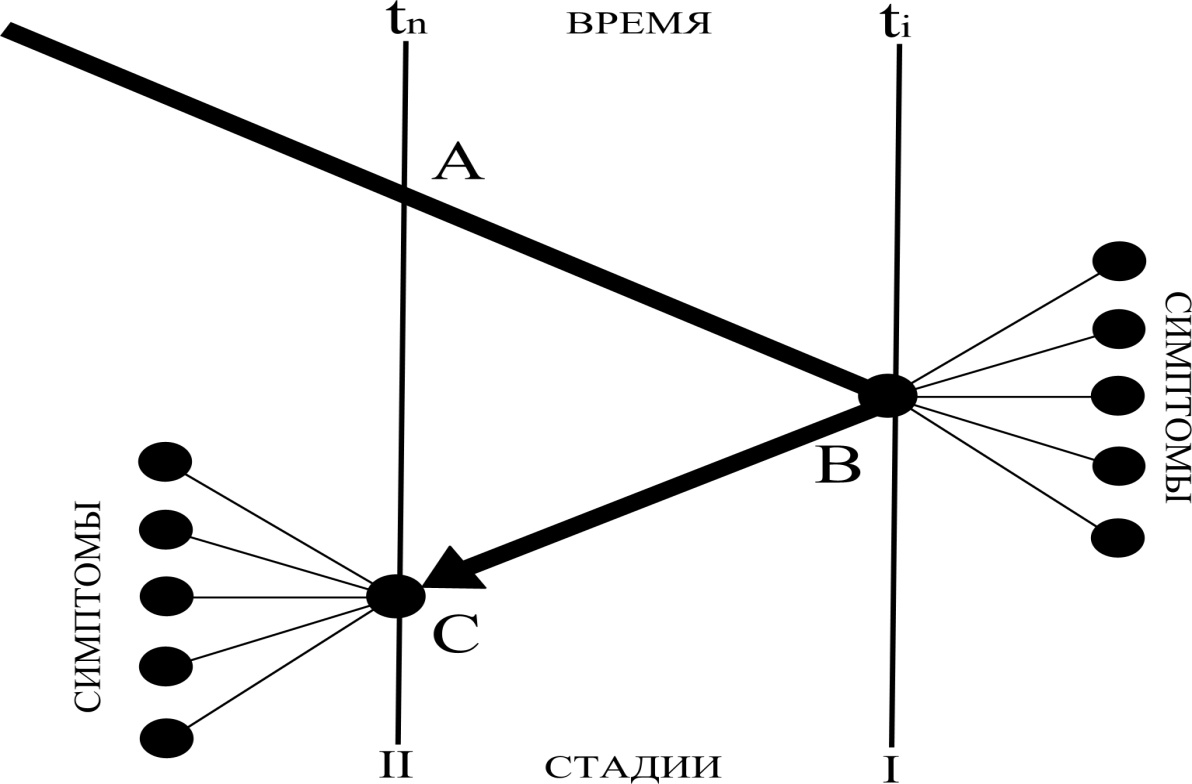 Мал. 8.1. Методологічна послідовність гігієнічної донозологічної психодіагностики: А - фактори ризику; В - хворобу; З - межевий стан.Крім практичної значимості для цілей психодіагностики, подібна схема має принципове значення для оптимізації підготовки лікаря-профілактика. Вона покликана вирішити протиріччя між широкою клінічною підготовкою лікаря загальної практики й завданнями переважно наглядового характеру, які доводиться вирішувати в практичній роботі випускнику-гігієністу, тому що навички гігієнічної донозологічної діагностики формуються на навичках клінічної діагностики [108,109].Очевидно, що центральна роль у гігієнічній донозологічній діагностиці (як і в клінічній) приділяється диференціальній діагностиці.Гігієнічна диференціальна діагностика вирішує два принципові завдання. По-перше, методами диференціального аналізу ми розділяємо фактори навколишнього середовища на фактори ризику виникнення психічних розладів і оздоровчі фактори. По-друге, методами диференціальної психодіагностики встановлюємо ознаки конкретних донозологічних станів - імовірних попередників психічної патології.Було встановлено, що життєдіяльність підлітків, які відносяться до категорії соціально дезадаптованих дітей, схильних до девіантної й делінквентної поведінки, в умовах бездоглядності й бродяжництва формується в жорстких умовах виживання за відсутності виховного впливу дорослих й нормального оточення однолітків, за вкрай несприятливих умов проживання.Загальними закономірностями формування системи життєдіяльності підлітків, які утримуються в установах державної опіки, є нівелююча дія, існуючого, чітко регламентований режим дня на особисті прагнення підлітків. Такий зовні навчально-виховний вплив має формуючу дію на психосоматичний статус осіб зі зниженим рівнем соціальної адаптації, створює базис для їх наступної соціальної реабілітації. Проявами даної тенденції є встановлений факт прагнення відповідей обстежуваних підлітків до середніх значень за такими факторами життєдіяльності, як рівень рухової активності, режим дня, характер харчування.Спільним для життєдіяльності підлітків, що перебувають в притулках для неповнолітніх та інтернатах, є невисокий рівень санітарної культури й стримування прагнення до реалізації шкідливих звичок.Відмінною рисою в організації життєдіяльності підлітків у притулках і інтернатах є більш висока оцінка психологічного мікроклімату в притулку (55,55±7,45 %), ніж в інтернаті (27,77±10,55 %, р<0,05), що можна розцінювати як позитивну емоційно-настановчу психологічну реакцію соціально дезадаптованих підлітків у відповідь на позитивні зміни умов проживання. Встановлені загальні закономірності й особливості формування умов життєдіяльності підлітків зі зниженим рівнем соціальної адаптації є об'єктивною основою для розробки заходів первинної психопрофілактики й психологічної корекції станів, періодів і ситуацій ризику.На підставі викладеного є можливим представити принципову схему гігієнічної донозологічної діагностики (малюнок 8.2.). Вона містить оцінку психічного здоров'я людини, включеної в складну багаторівневу систему взаємин з факторами навколишнього середовища.При цьому кінцевою метою дослідницької програми є розробка системи психогігієнічних заходів саногенного, режимно-організаційного й адаптогенного характеру, спрямованих на первинну профілактику психічних порушень.Розробка подібної системи гігієнічних заходів особливо важлива відносно осіб підліткового віку, що належать до категорії ризику, схильних до соціально негативної поведінки.Теоретичною основою психодіагностичного тестування в гігієнічних дослідженнях біосоціальної адаптації підлітків є вчення про саногенез - єдиний процес формування здоров'я на етапах норми, донозології, патології й видужання [316].Відомо, що кількісно рівень здоров'я представлений нормою, компенсацією, субкомпенсацією і декомпенсацією. Кожен стан має певний ступінь інтерактивності: від біологічної інтеграції - у нормі до дезінтеграції й патологічної інтеграції - при хворобі.Психогігієнічне тестування припускає вивчення психічного стану індивідуума на етапах норми й донозології, однак з урахуванням ризику розвитку конкретних захворювань.Донозологічна гігієнічна психодіагностика покликана оцінити стан здоров'я на рівнях: 1) предпатології - функціональної норми, для якої характерні ситуації, періоди й стани підвищеного ризику; 2) передхвороби - дисфункціональних станів, за яких проявом передхвороби служить дезадаптація організму, однак на відміну від вираженої патології відсутній весь характерний симптомокомплекс захворювання.У підлітковому віці особливу психодіагностичну цінність представляють психофізіологічні функції, що лежать в основі когнітивних (пізнавальних) процесів: сприйняття, пам'ять, мислення, увага й похідні від них поведінкові реакції.Психодиагностичне дослідження ґрунтується на відомій методологічній послідовності «фактори ризику (ступінь впливу) - психологічний ефект (рівень і якість відповідної реакції)», що дає можливість оцінити певні відповідні реакції функції пам'яті й уваги, як інтегральні показники в системі психодіагностики конкретних донозологічних станів - попередників астенії, депресії, іпохондрії, неврозу, органічних поразок психіки й головного мозку. А саме станів тонзиторного, активаційного , емоційного  й тонічного характеру.У результаті порівняльного психогігієнічного дослідження із застосуванням авторського тесту «Психодіагностичний опитувальник старшокласника», як метод оцінки донозологічних психічних станів у підлітків (інформаційний лист про нововведення в системі охорони здоров'я  № 209-2005) зроблена оцінка донозологічних психічних станів у підлітків. Показано істотне значення впливу факторів соціального оточення на адаптаційні можливості підлітків і їх схильність до психічної патології.До загальних закономірностей саногенезу підлітків належать кілька встановлених явищ.По-перше, це значна поширеність у різних групах обстежених підлітків-носіїв ознак психічної донозології: 66,66±8,16 % - у притулках для неповнолітніх; 68,75±5,79 % (в окремому випадку до 100 %) - в інтернатах; 56,50±5,60 % - у загальноосвітній школі. Дану обставину, напевно, можна розцінювати, як результат високої сенсативності підліткового організму до зовнішньосередовищного впливу.По-друге, установлений цілком певний зв'язок між дисфункцією за депресивним й іпохондричним типом з деяким перевищенням числа осіб, що детермінують схильність до іпохондрії. У третє, доведена чітка кількісна залежність між підлітками з дисфункцією за астенічним типом і ступенем соціального благополуччя, що робить даний показник інтегральним для оцінки ступеня соціальної адаптації.Особливості саногенезу підлітків різного ступеня соціальної адаптації проявляється й у кількісних показниках. Чим більш тісний і безперервний період перебування підлітка в агресивному соціальному оточенні й поза коригуючого (педагогічного, психогігієнічного) впливу, тим більше число осіб демонструють схильність до донозологічних психічних станів, серед яких переважає дисфункція за астенічним типом.Істотні розходження в поширеності донозології серед підлітків - учнів різних інтернатів, свідчать про особливості контингенту й специфіку режиму навчально-виховного процесу в кожному з них.Формування системи життєдіяльності підлітків, які в силу психосоціальної адаптації проявляють схильність до соціально негативної поведінки, є одним з несприятливих шляхів розвитку більш загального процесу - системогенезу життєдіяльності зростаючого організму.Даному видоспецифічному процесу властиві характерні риси, знання яких є основою формування загальної універсальної системи психодіагностики й первинної психопрофілактики відхилень і можливих патологічних станів у психічному здоров'ї осіб різного рівня соціальної адаптованості і, насамперед, підлітків, що перебувають у стані, у ситуації й у періоді ризику.Як свідчить вивчення даного питання, на сьогоднішньому рівні розвитку різних наук про вищу нервову діяльність, включаючи нейрофізіологію, психофізіологію, психологію й медичні науки, системогенез життєдіяльності забезпечується за рахунок обов'язкового виконання ряду законів і закономірностей, невиконання яких визначає зниження рівня адаптаційних можливостей, призводить організм до предпатологічних станів і захворювання [170,251,252].Найважливішим законом розвитку системогенеза життєдіяльності є поступальний, послідовний процес морфофункціонального розвитку ЦНС у контексті її регулюючої дії на зростання і розвиток усього організму й формування психіки. Рівень морфофункціонального розвитку осіб 12-18 літнього, підліткового віку є підсумком усього попереднього пері- і постнатального розвитку організму з усіма властивому кожному віковому періоду особливостями. Ступінь фізичного й духовного розвитку підлітка, його здоров'я багато в чому визначається адекватністю умов його розвитку в попередні вікові періоди. Низький рівень здоров'я є прямим наслідком впливу несприятливих факторів навколишнього середовища. Однак і сам підлітковий вік визначає своєрідний характер життєдіяльності, провідною рисою якого є висока сенситивність до зовнішнього впливу на фоні ще несформованої системи життєвих орієнтирів і своєрідної організації психіки. Остання обставина робить підлітка особливо схильним до зовнішнього негативного соціопсихологічного впливу, що поряд з можливими вадами попереднього розвитку створює ґрунт для розвитку донозологічних психоемоційних станів, здатно формувати схильність до соціальної негативної поведінки. Чим молодш організм, тим нижче рівень його неспецифічної опірності.Наступним об'єктивним законом системогенезу життєдіяльності є обумовленість структурно-функціональної організації мозку статтю, що визначає своєрідність гендерних особливостей поведінки підлітків різного рівня соціальної адаптації. В основі морфофункціональних відмінностей мозку лежить регулюючий вплив на зростаючий організм чоловічих або жіночих гормонів, що в остаточному підсумку визначає стереотипи статевої поведінки, схильності й здатності осіб протилежної статі, особливості механізмів пізнавального процесу, психічне здоров'я. Остання обставина особливо важлива під час проведення психодіагностики донозологічних станів - попередників депресії, психопатії, наркозалежності, органічних поразок психіки. Встановлено, що для представників чоловічої статі характерний більш низький рівень соматичного здоров'я.Обумовленість системогенезу життєдіяльності як зовнішньосередовищним, так і спадкоємними факторами - наступна закономірність росту й розвитку організму, що у підлітковому віці досягає практичної зрілості, яка уможливлює рішення найскладних когнітивних завдань, повноцінна участь у соціальному житті суспільства, свідоме виконання біологічних функцій. Найважливішим положення психогенетики є те, що деякі ознаки людини не піддаються зовнішньосередовищному регулюванню, інші ж більш пластичні, що уможливлює вплив на них зовнішнього тренуючого, навчального й виховного впливу. Міцно зчеплений зі спадковістю темперамент підлітка, однак особливості характеру можуть формуватися за адекватного педагогічного впливу. Добре тренується опорно-рухова система, пам'ять, увага. Спадковістю детерміновані темпи росту й розвитку організму. З віком змінюються окремі здібності. У плані психодіагностики донозологічних станів важливо відзначити, що на благополуччя в психічному розвитку виразно впливають такі зовнішньосередовищні фактори як вірусні внутрішньоутробні інфекції, а також недостатнє, неповноцінне харчування, незадовільні санітарні умови проживання, недостатній рівень медичного обслуговування - типовий комплекс несприятливих факторів життєдіяльності дітей з неблагополучного соціального середовища, схильних до делінквентних форм поведінки.Наведені особливості системогенезу життєдіяльності дітей лягли в основу робочої гіпотези, підтвердженої результатами порівняльного психогігієнічного вивчення механізмів формування донозологічних станів підлітків різного ступеня соціальної адаптації з метою розробки єдиної системи психодіагностики й психокорекції предпатологічних станів, первинної профілактики психічних захворювань і реактивних станів.Було встановлено, що однією з найпоширеніших форм соціально негативної поведінки є безпритульність.Однією з основних причин безпритульності є неповні родини й позбавлення батьків батьківських прав. Втечі, які вели до безпритульності, носять переважно ситуативний характер.У популяції соціально дезадаптованих підлітків домінують особи в основному з епілептоїдним - 22,0±5,4%, рідше гіпертимним, нестійким, циклоїдним та істероїдним типами акцентуації. При цьому для них характерна значна поширеність малих аномалій розвитку внаслідок перінатальної патології. Проявами органічного дизонтогенезу були: гіперкінетичні розлади поведінки й уваги, розладу прихильності, специфічні розлади розвитку шкільних навичок і енурез.У структурі виявлених психічних розладів домінували емоційні розлади у вигляді депресії, що носила маскований (преморбідний) характер і розлади поведінки соціалізованого типу у вигляді патологічних форм соціальної активності у вуличних групах зі значною поширеністю делінквентних форм поведінки у вигляді жебрацтва й дрібних крадіжок.Клінічні ознаки (його тип, вага, тривалість) вивчених розладів, індивідно-конституціональні й психосоціальні показники в неповнолітніх зі зниженим рівнем соціальної адаптації сполучені з рівнем емоційної напруженості, її динамікою, типом вегетативного балансу й рівнем працездатності досліджуваних. При цьому більш сприятливі клінічні форми розладів, парціальність і помірність психосоціальні дезадаптації неповнолітніх співвідносяться з невисоким рівнем емоційної напруженості без ознак її наростання, домінуванням ерготрофних тенденцій у вегетативному балансі випробуваних.Установлено, що в неповнолітніх безпритульних є два класи емоційно-мотиваційних станів. Перший клас пов'язаний із фрустрацією провідних потреб, дисстресом і неефективною захисною тактикою. Під час збудливих патохарактерологічних реакцій у підлітків переважають дезадаптивний стенічний або змішаний стенічно-екстрапунітивный типи реагування. Другий клас типовий для підлітків з гальмівними патохарактерологічними реакціями. У неповнолітніх спостерігаються слабкі (чистий або змішаний) пасивно-споглядальні інтрапунітивні типи реагування.Наявність двох класів патернів у неповнолітніх з ознаками дезадаптації може бути пов'язана як зі змінами (перебудовою) споживчо-мотиваційної сфери в ході хвороби, так і вихідними індивідуально-психологічними особливостями випробуваних осіб.Одним з найважливіших критеріїв індивідуального й популяційного соціального благополуччя підлітків є їх психоемоційний стан. Про це свідчать дані порівняльного вивчення психоемоційного стану в різних вікових і соціальних групах.Установлено, що зниження рівня соціальної адаптованості дітей корелює з прогресивним зниженням числа осіб з позитивним емоційним статусом від 28,4±3,2 % до 0.Разом з тим, про складність процесу соціалізації молоді із благополучного середовища, дозволяє судити істотна перевага серед учнів середньої школи й технікуму осіб володіючих негативним психоемоційним статусом, число яких було істотно більше, ніж осіб з позитивними характеристиками: 64,85±3,41 % і 28,48±3,23 %, відповідно (р<0,001).Особливо складно процес соціальної адаптації протікає в підлітковому віці, про що свідчить прогресивне зниження серед школярів у вікових групах від 6-10 до 11-14 і 15-18 років психоемоційних характеристик.З погляду оцінки, прогнозу й корекції соціальної адаптації дітей з неблагополучного середовища важливим психодіагностичним прийомом є складання характерологічного портрета типового підлітка, обтяженого бродяжництвом, бездоглядністю, жебрацтвом та іншими антисоціальними проявами.Як показали порівняльні спостереження, соціально дезадаптовані діти та підлітки істотно відрізнялися від своїх однолітків - учнів загальноосвітньої школи за такими комунікативними особистісними властивостями як підвищена обережність, крайній нонконформізм, низька самодостатність, а також за такою емоційно-вольовою характеристикою як низький самоконтроль.Особи з подібною сукупністю характерологічних рис схильні до ускладнення ситуації, у якій перебувають, відрізняються мовчазністю, настороженістю до зовнішнього, у т.ч. виховного впливу. Вони егоцентричні і віддають перевагу власним рішенням перед тими, які приймаються групою або пропонуються наставниками, тим самим вибирають свій власний життєвий шлях, орієнтуючись на самостійне прийняття рішень і дій. При цьому відмінною рисою нонконформних осіб є те, що вони не домінанти, не намагаються нав'язати свою думку навколишнім, але й не жадають від них схвалення й підтримки. Разом з тим, утровано низька самодостатність серед більшості безпритульних свідчить про високий ступінь групової залежності даного контингенту.Як показали дослідження, домінуючою рисою характеру, яка визначає емоційно-вольові якості соціально дезадаптованих дітей, є низький самоконтроль, який додає до психологічного портрета такі якості індивідуума як крайня недисциплінованість, внутрішня конфліктність подань про себе, зневага виконанням соціальних норм.У порівняльному аспекті збірний психологічний портрет підлітка із благополучного соціального середовища, учня загальноосвітньої школи, виглядає наступним чином.Підліток характеризується стриманістю, розважливістю, обережністю з певною схильністю до ускладнень і песимістичністю сприйняття дійсності, однак трохи поверхневим сприйняттям деяких сторін навколишнього світу.У даній групі підлітків спостерігається з'єднання двох здавалося б протилежних емоційно-вольових якостей - самовпевненості на фоні високої схильності почуттям. Подібне, характерне для підліткового віку сполучення рис наділяє молоду людину високою впевненістю в собі за відсутності внутрішньої соціально психологічної зрілості. Остання обставина визначає такі супутні поведінці риси особистості, як нестійкість, схильність впливу обставин, випадку.До принципово відмінної риси осіб, що перебувають під батьківською опікою, належить їхній конформізм у поведінці, що визначає високу залежність від колективу, орієнтацію на суспільну думку, колективні види праці й ухвалення рішення. Для осіб з даною рисою характеру надзвичайне значення має соціальне схвалення їхніх дій.Загальною характерологічною рисою, широко розповсюдженою в обох досліджуваних популяціях підлітків, є висока товариськість, яка полягає у відкритості й добросердості, природності й невимушеності. Разом з тим, акцентуація за даною рисою характеру супроводжує такі негативні сторони поведінки як непослідовність дій, схильність до афектомії.Найважливішою психодіагностичною умовою в оцінці структури особистості є облік статевого диморфізму.Індивідуальний аналіз поширеності найбільш типових рис характеру серед юнаків показав, що для безпритульних характерна обережність і нонконформізм. Характерологічний портрет юнака, наділеного акцентуаціями за даними рисами особистості, визначається як психотип, що воліє власний, особливий життєвий шлях, що зневажає зовнішньою (у т.ч. педагогічною) корекцією, схильний до ускладнення подій, що відбуваються, і складних життєвих обставин.На відміну від нього, психологічний портрет юнака з благополучного середовища визначається такими рисами як високий ступінь групової залежності, що легко визначає взаємодію в колективі, чому сприяє орієнтація на суспільне визнання. Для нього характерна соромливість, що сполучається з відсутністю ініціативності під час ухваленні рішення. У плані емоційно-вольових характеристик дані підлітки схильні до розслабленості, млявості, низької мотивації, ліні.Важливо відзначити, що серед юнаків, як і в цілому по групі підлітків із соціально неблагополучного середовища, на відміну від їхніх однолітків, представників групи порівняння, істотно більше осіб (р<0,05), схильних до експресивності, показнику, що визначає високе емоційне забарвлення й динамізм поведінки, яка виражається ступенем імпульсивності особистості.Дівчата-підлітки, життєдіяльність яких реалізується в соціально агресивному середовищі, мають свої характерологічні особливості. Їх психотип визначався традиційним для соціально дезаптованих осіб нонконформізмом, що сполучається з обережністю. В емоційно-вольовій сфері все дівчата мали акцентуації: схильні до самовпевненості склали 46,67 % від числа обстежених, тривожні - 53,33 %.Виходячи із цього був сформульований психологічний портрет дівчини, яка відноситься до категорії соціально дезаптованих осіб.Вона має високий егоцентризм, аж до повного неприйняття суспільної думки з орієнтацією на власний життєвий шлях, що сполучається з покірністю до повної пасивності й схильністю до ускладнення життєвих ситуацій і обставин.Крім того, психотип дівчин даної групи доповнюється однією із двох емоційно-вольових характеристик: вони або спокійні, безтурботні, упевнені в собі, або тривожні, депресивні, вразливі.Тоді як серед представниць благополучної молоді домінують дівчата з поверхневим підходом до оцінки навколишнього світу, високим ступенем групової залежності, легкістю взаємодії в колективі. В емоційно-вольовій сфері дівчат із благополучного соціального середовища відрізняють нестійкість прагнень, схильність впливу обставин і випадку; самовпевненість аж до байдужого ставлення до навколишніх. Крім того, у даній групі виявлялася неоднозначність у характеристиці емоційно-вольових особливостей дівчат: 27,78 % належали до категорії стриманих, а 72,22 % - до категорії експресивних.У першому випадку дівчата мають стриманість, розважливість, розсудливість, однак мають схильність до ускладнення ситуації й песимізму в сприйнятті дійсності.У другому випадку психологічний портрет дівчини доповнюється такими емоційно-вольовими характеристиками як імпульсивність, життєрадісність, веселість. Для неї особливу емоційну значимість мають соціальні контакти.Таким чином, психодіагностиний аналіз індивідуального психотипу соціально дезадаптованого підлітка дозволяє створити його збірний характерологічний портрет. Для нього характерний крайній ступінь замкнутості на фоні високого ступеня групової залежності й неприйняття зовнішнього впливу, що базується на внутрішньому конфлікті подань про себе.Основною відмінною рисою соціально дезадаптованих підлітків є виражений нонконформізм, тоді як висока товариськість поєднує їх з однолітками з благополучного соціально-психологічного середовища.Для представників обох груп характерний відбиток на структуру особистості накладає статевий диморфізм. Загальною рисою осіб, віднесених до групи соціально дезадаптованих, є нонконформізм і високий ступінь обережності, тоді як відмінною рисою юнаків є товариськість і експресивність, а дівчат - покірність.Привертає до себе увагу, що як в основній, так і в контрольній групі дівчат відрізняв більш яскравий характерологічний портрет, а також виражена акцентуація за окремими категоріями емоційно-вольової сфери: "самовпевненість - тривожність" - у відношенні неблагополучних і "експресивність - стриманість" - відносно дівчат із благополучного соціального середовища.Важливою відмінною рисою підлітків із соціально неблагополучного середовища є "блідість", "узкопрофільність" психологічного портрета, що є яскравим підтвердженням відсутності соціально орієнтованого виховання, спрямованого на розвиток всебічно розвинутої особистості в умовах змістовної праці й значеннєвого дозвілля.У зв'язку з вищевикладеним, заходи щодо психогігієнічної допомоги соціально дезадаптованим підліткам, як групового, так і індивідуального характеру повинні бути спрямовані на руйнування міцних патологічних стереотипів, що базуються на таких перебільшених комунікативних характерологічних рисах, як нонконформізм, надмірна обережність, покірність, низька самодостатність, а також за рахунок корекції емоційно-вольових рис: низького самоконтролю, самовпевненості й тривожності.Аналіз внутрішньогрупового розподілу психотипів соціально дезадаптованих підлітків дозволив сформувати систему психогігієнічних заходів щодо їхньої медико-соціальної реабілітації.Основу даних заходів повинні скласти підтримка й розвиток позитивних загальногрупових рис характеру, до яких у соціально дезадаптованих дітей та підлітків відносяться сміливість, самоповага (загальногрупові риси), облік зовнішнього впливу, швидка реакція, практичність, самоконтроль, емоційна стійкість, групова залежність (у юнаків); емоційність і динамізм спілкування, обережність (у дівчат). Окремо слід зазначити «формуючий» вплив, що здійснює на особистість «неблагополучного» підлітка процес соціальної реабілітації в установах державної опіки. Результатом тривалого цілеспрямованого навчально-виховного впливу є формування характерологічних особливостей, відмінних від психотипа соціально дезадаптованих осіб.Таким чином, на підставі наведених досліджень представляється можливим укласти, що для дітей із соціально неблагополучного середовища характерний специфічний саногенез, відображенням чого є істотна перевага осіб - 74,8 % з ризиком виникнення хронічної патології, деякими морфофункціональними відхиленнями й зниженою резистентністю, що належать до II групи здоров'я. У результаті тривалої дії на дітей і підлітків несприятливих соціальних факторів виникають стани, періоди й ситуації ризику, з віком відбуваються до зниження рівня здоров'я за рахунок скорочення числа осіб з нормальним фізичним і психічним розвитком, без морфологічних і функціональних відхилень, що належать до I групи здоров'я. Соціальна дезадаптація, що призводить до дисфункціональних станів організму, позначається на гендерних особливостях саногенезу. Серед осіб, які знаходяться в притулках для неповнолітніх, переважають представники чоловічої статі - 80,5 %, що належать до II групи здоров'я, однак до середнього шкільного віку це співвідношення різко зменшується з 7,5:1 до 3,7:1 і трохи підвищується до 4,4:1 до старшого шкільного віку. При цьому для хлопчиків всіх трьох вікових груп був характерний більш (відносно дівчат) низький рівень здоров'я, що, напевно, можна розцінювати як меншу їх здатність до адаптації в умовах соціально неблагополучного середовища.Адаптованість дитячого організму негативно впливає на показники імунного статусу дітей підліткового віку, що супроводжується формуванням відносного гіперсупресорного варіанту імунодефіциту, зниженням фагоцитарної активності моноцитів периферичної крові за адекватної цитотоксичної здатності Нк-клітин, активації синтезу імуноглобулінів класів А, М і G. У той же час, має місце підвищене утворення імунних комплексів, переважно середніх і дрібномолекулярних.Соціальна дезадаптація впливає на показники імунного статусу дітей різного віку, що виражається в розвитку Т-лімфопенії, зниженні кількості Т-хелперів/індукторів, формуванні відносного гіперсупресорного варіанта імунодефіциту, зниженні функціональної активності В-лімфоцитів, натуральних кілерів і фагоцитів, посиленні утворення циркулюючих імунних комплексів, переважно за рахунок їх найбільш патогенних середніх і дрібномолекулярних фракцій; активації продукції Ig Е, що приймає участь в алергійних реакціях. Найбільш значне гноблення імунної системи під впливом соціальної дезадаптації має місце в дітей молодшого шкільного віку (6-10 років), найменш значне гноблення спостерігається в підлітковому віці (15-18 років).У результаті проведеного дослідження представилося можливим підтвердити декларований в робочій гіпотезі причинно-наслідковий зв'язок між умовами життєдіяльності, психологічним портретом і станом здоров'я підлітків, що перебувають на різному рівні соціальної адаптації: соціально дезадаптованих дітей та підлітків – безпритульних осіб, схильних до бродяжництва; вихованців закладів державної опіки – підлітків, що проходять медико-соціальну реабілітацію в притулках для неповнолітніх і інтернатах; учнів загальноосвітніх шкіл – які проживають у сприятливих соціальних умовах (мал. 8.3.). Підсумком дослідження стала розробка й впровадження методів психодіагностики й первинної психопрофілактики порушень психічного здоров'я на донозологічному рівні, органічною частиною якої стала запропонована система заходів індивідуальної й групової психогігіінічної корекції залежної поведінки (таблиця 8.1), що лежить в основі соціопатогенного стереотипу поведінки девіантного й делінквентного характеру, відновлення, збереження й зміцнення здоров'я підростаючого покоління.СПИСОК ВИКОРИСТАНИХ ДЖЕРЕЛАболенская А.В. Адаптированность детского организма как эталон «величины» его здоровья / А.В. Аболенская, Р.А. Маткивский, Г.Н. Разживина, Е.П. Усанова // Педиатрия. – 1996. – № 3. – С. 102-103.Аванесов В.С. Тесты в социологическом исследовании / В.С. Аванесов. – М., 1982 . – 67 с.Агаджанян Н. Экологические факторы и репродуктивная функция / Н. Агаджанян, В. Кулаков, Т. Зангиева, О. Атаниязова // Экология человека. – 1994. – № 1. – С. 50.Агарков В.И. Закономерности и особенности динамики заболеваемости подростков в условиях урбанизированного и индустриального региона / В.И. Агарков, Н.В. Бугашева, И.В. Коктышев // Гігієнічні та соціально-психологічні аспекти моніторингу здоров’я школярів: Матеріали науково-практичної конференції. – Харків. – 2006. – С. Адаптация организма учащихся к учебной и физической нагрузкам / Под ред. А.Г. Хрипковой, М.В. Антроповой. – М.: Педагогика, 1982. – 240 с.Адо А.Д. Вопросы общей нозологии / А.Д. Адо. – М.: Медицина, 1985. – 238 с.Айзенк Г.Дж. Узнай свой собственный коэффициент интеллекта / Г.Дж. Айзенк. – Н. Новгород: Ай-Кью, 1994. – 34 с.Александров А.А. Психогенетика: Учебное пособие / А.А. Александров. – С.-Пб.: Питер, 2004. – 192 с.Алексеенко А.П. Природа духовности / А.П. Алексеенко. – Харьков: Факт, 2004. – 240 с.Альбицкий В.Ю. Дети-сироты: медико-организационные проблемы / В.Ю. Альбицкий, А.И. Ибрагимов, Т.А. Гасиловская // Детское здравоохранение России: стратегия развития: Материалы IX съезда педиатров России. – М., 2001. – С. 56.Ананьев В.А. Введение в психологию здоровья / В.А. Ананьев. – С.-Пб.: Питер, 1998. – 70 с.Анастази А. Дифференциальная психология / А. Анастази. – М., 2001. – 80 с.Анастази А. Дифференциальная психология: Индивидуальные и групповые различия в поведении: Пер. с англ. / А. Анастази. – М.: Апрель-Пресс, Эксмо-Пресс, 2001. – 752 с.Анастази А. Психологическое тестирование / А. Анастази, С. Урбина. – С.-Пб.: Питер, 2001. – 74 с.Анохин А.П. Генетика, мозг и психика человека: тенденции и перспективы исследований / А.П. Анохин. – М.: Медицина, 1988. – 345 с.Анохин П.К. Биология и нейрофизиология условного рефлекса / П.К. Анохин. – М.: Медицина, 1968. – 547 с.Антомонов М.Ю. Алгоритмизация процесса математической обработки результатов гигиенических исследований / М.Ю. Антомонов // Актуальні питання гігієни та екологічної безпеки України: Другі Марзеєвські читання: Матеріали науково-практичної конференції. – К. – 2006. – С. 225-226.Антонова Л.Т. О проблеме оценки состояния здоровья детей и подростков в гигиенических исследованиях / Л.Т. Антонова, Г.Н. Сердюковская // Гигиена и санитария. – 1995. – № 6. – С. Арбузова B.M. Медичні та соціально-психологічні аспекти формування поведінки у дітей та підлітків / В.М. Арбузова // Охрана здоровья детей и подростков: Республиканский межведомственный сборник. – К., 1996. – Выпуск 25. – С. 68-70.Арбузова В.Н. Клинико-психологические особенности школьной дезадаптации у старшеклассников / В.Н. Арбузова, Т.Ю. Проскурина // Охрана здоровья детей и подростков: Республиканский межведомственный сборник – К., 1992. – Выпуск 23. – С. 110-113.Баевский P.M. Адаптационный потенциал системы кровообращения и вопросы донозологической диагностики / Р.М. Баевский, А.П. Береснева // Проблемы адаптации детского и взрослого организма в норме и патологии. – М.: Медицина, 1990. – 172 с.Баевский Р.М. Прогнозирование состояний на грани нормы и патологии / Р.М. Баевский. – М.: Медицина, 1979. – 295 с.Бачериков Н.Е. Психогигиена умственного труда учащейся молодежи / Н.Е. Бачериков, М.П. Воронцов, Э.И. Добромиль. – К.: Здоров'я, 1988. – 168 с.Безруков Л.О. Стан здоров'я дітей, позбавлених батьківської опіки / Л.О. Безруков, Р.І. Каланча, В.В. Корнєва // Педіатрія, акушерство та гінекологія. – 1991. – № 4. – С. 27-30.Бердник О.В. Факторы окружающей среды как факторы риска развития патологии у детей / О.В. Бердник, В.Ю. Зайковская, Серых Л.В. // Довкілля та здоров'я. – 1996. – № 3. – С. 20-23.Бердник О.В. Методичні аспекти оцінки здоров’я населення в еколого-гігієнічних дослідженнях / О.В. Бердник, В.Ю. Зайковська // Довкілля та здоров’я. – 2005. – № 4. – С. 3-5.Березин Ф.Б. Психическая и психофизиологическая адаптация человека / Ф.Б. Березин. – Л.: Наука, 1988. – 269 с.Бехтерев В.М. Объективная психология / В.М. Бехтерев. – М.: Медицина, 1991. – 57 с.Бехтерев В.М. Проблемы развития и воспитания человека / В.М. Бехтерев. – М.: Медицина, 1997. – 70 с.Бєляєва О.Є. Джерела психологічного опанування дівчатами циклічних аспектів жіночості / О.Є. Бєляєва // Гігієнічні та соціально-психологічні аспекти моніторингу здоров’я школярів: Матеріали науково-практичної конференції. – Харків. – 2006. – С. Білоус І.В. Прогнозування генетичних наслідків антропогенного забруднення в межах певної території популяції / І.В. Білоус // Гігієна населених місць. – 2001. – Выпуск 38. – С. 364-367.Близнюк В.Д. Профилактика неинфекционных заболеваний / В.Д. Близнюк // Довкілля та здоров'я. – 2000. – № 4. – С. 64.Богданов Е.Н. Прикладная психологическая диагностика / Е.Н. Богданов, В.Г. Зазыкин. – Калуга: КГПУ, 2003. – 538 с.Бодалев А.А. Общая психодиагностика / А.А. Бондарев, В.В. Столин. – С.-Пб.: Речь, 2003. – 440 с.Буклешева М.С. Гигиеническое нормирование смесей атмосферных загрязнений по показателям состояния здоровья детского населения / М.С. Буклешева // Материалы Всесоюзной научной конференции «Региональные особенности заболеваемости детского населения» (Йошкар-Ола,  октября .) – М. – 1991. – С. 180.Бурлачук Л.Ф. Психодиагностика / Л.Ф. Бурлачук. – С.-Пб.: Питер, 2003. – 80 с.Бурлачук Л. Ф. Словарь-справочник по психологической диагностике / Л.Ф. Бурлачук, С.М. Морозов. – К.: Наукова Думка, 1999. – 415 с.Бутырская И.Б. Гигиеническая оценка условий обучения в крымских школах нового типа и их влияние на здоровье старших школьников / И.Б. Бутырская // Гигиена населенных мест. – 2001. – Выпуск 38. – С. 333-338.Бутырская И.Б. Гигиенический мониторинг здоровья учащихся в старших классах школ-интернатов с различными системами обучения / И.Б. Бутырская // Гігієна населених місць. – 2005. – Выпуск 46. – С. 406-409.Быков К.М. Развитие идей И.П. Павлова (задачи и перспективы) / К.М. Быков // Научная сессия, посвященная проблемам физиологического учения академика И.П. Павлова. – М., 1950. – 172 с.Валеологія в школі: Методичний посібник для керівників загальноосвітніх навчальних закладів та методистів інститутів післядипломної педагогічної освіти / Т. Бойченко, Л. Ващенко, Н. Колотій [та ін.]. – К.: МОЗ України, 2001. – 236 с.Васильев В.Л. Юридическая психология / В.Л. Васильев. – С.-Пб., 2000. – 240 с.Васильков А.А. Медико-социальные проблемы детей-сирот / А.А. Васильков // Здравоохранение Российской Федерации. – 2001. – № 1. – С. Вейн A.M. Память человека / А.М. Вейн, Б.И. Каменецкая. – М.: Наука, 1973. – 208 с.Вельтищев Ю.Е. Проблемы детского возраста – иммунологические аспекты / Ю.Е. Вельтищев // Педиатрия. – 1991. – № 12. – С. 74-80.Витенко И.С. Методологические аспекты некоторых адаптационных механизмов формирования здоровья / И.С. Витенко, В.А. Коробчанский // Експериментальна та клінічна медицина. – 2000. – № 2. – С. 155-157.Виховний потенціал сім’ї в сучасних умовах: тематична державна доповідь про становище сімей в Україні за підсумками 2001 року. – К.: Державний інститут проблем сім'ї та молоді, 2002. – 144 с.Вітенко I.C. Сімейна медицина: психологічні аспекти діагностики, профілактики і лікування хворих: Навчальний посібник / І.С. Вітенко, О.С. Чабан, О.О. Бусло. – Тернопіль: Укрмедкнига, 2002. – 186 с.Вітенко І.С. Загальна та медична психологія / І.С. Вітенко. – К.: Здоров'я, 1994. – 296 с.Воложин А.И. Болезнь и здоровье: две стороны приспособления / А.И. Воложин, Ю.К. Субботин. – М.: Медицина, 1998. – 480 с.Волощенко О.И. О вероятных механизмах формирования предпатологических состояний организма при действии экзогенных факторов окружающей среды / О.И. Волощенко, В.И. Ляшенко // Врачебное дело. – 1996. – № 7-9. – С. 49-53.Вопросы жизни (из трудов Н.И. Пирогова и В.Я. Данилевского) / Сост. О.М. Белецкая. – Харьков: ФОРТ, 2004. – 88 с.Вопросы подростковой патологии / В.П. Медведев, С.М. Анисимова, А.М. Куликов [и др.]. – Л., 1990. – 150 с.Вопросы подростковой патологии: Учебное пособие / В.П. Медведев, С.М. Анисимова, A.M. Куликов [и др.]. – Л., 1990. – 70 с.Воробейчик Я.Н. Основы психогигиены / Я.Н. Воробейчик, Е.А. Поклитар. – К.: Здоров'я, 1989. – 184 с.Воронцов М.П. Гигиенические аспекты изучения и саногенетической коррекции донозологических состояний / М.П. Воронцов, В.А. Коробчанский // Довкілля та здоров'я. – 2001. – № 4. – С. Выготский Л.С. Педагогическая психология / Л.С. Выготский. – М.: Педагогика, 1991. – 480 с.Выхристюк О.Ф. Охрана здоровья детей из социально неблагополучных семей / О.Ф. Выхристюк, Г.А. Самсыгина // Российский медицинский журнал. – 2000. – № 2 – С. Выявление групп повышенного риска развития иммунопатологии при массовых обследованиях населения / Федосеева В.Н., Пинегин Б.В., Оразовская И.В. [и др.] // Гигиена и санитария. – 1989. – № 3. – С. Ганнушкин П.Б. Избранные труды / П.Б. Ганнушкин. – М.: Медицина, 1964. – 292 с.Генетичні, соціально-гігієнічні особливості та стан здоров’я дітей, схильних до соціально-негативної поведінки / В.П. Неділько, І.Р. Бариляк, Г.В. Скибан [та ін.] // Перинатологія та педіатрія. – 2001. – № 3 – С. 3-7.Гигиенические аспекты организации игрового досуга детей в компьютерных клубах / Н.С. Полька, Г.Н. Еременко, Р.К. Гакал [и др.] // Здоровье, обучение, воспитание детей и молодежи в ХХI веке: Материалы международного конгресса. – Т. II. – М. – 2004. – С. 389-391.Гиляровский В.А. Психиатрия / В.А. Гиляровский. – М.: Медицина, 1954. – 520 с.Гігієнічна характеристика підлітків у контексті розробки моделей профілактичного впливу / С.П. Шкляр, О.М. Онищенко, О.І. Сердюк [та ін.] // Актуальні питання гігієни та екологічної безпеки України: Другі марзеєвські читання: Матеріали науково-практичної конференції. – К. – 2006. – С. 157-161.Гігієнічні аспекти психологічного розвитку дітей в умовах сучасного шкільного середовища / М.І. Мізюк, О.В. Тимощук, З.Б. Суслик [та ін.] // Гігієнічні та соціально-психологічні аспекти моніторингу здоров’я школярів: Матеріали науково-практичної конференції. – Харків. – 2006. – С. 183-184.Гігієнічні критерії організації оптимальних умов: регламентів позашкільної діяльності дітей в комп’ютерних клубах – основа збереження їх фізичного та психічного здоров’я / Н.С. Полька, Н.Я. Яцковська, Г.М. Єременко [та ін.] // Гігієнічні та соціально-психологічні аспекти моніторингу здоров’я школярів: Матеріали науково-практичної конференції. – Харків. – 2006. – С. 140-142.Гігієнічні проблеми збереження здоров’я дітей у сучасних умовах реформування освіти в Україні / А.М. Сердюк, Н.С. Полька Г.М., Г.М. Єременко [та ін.]. // Гігієна населених місць. – 2004. – Випуск 43. – С. 402-406.Глобальная база ВОЗ: Развитие ребенка и недостаточность питания // <www.who.int / nutgrowthab / intro-text.htm>.Гойда Н.Г. Медико-соціальні фактори стоматологічної патології у дітей / Н.Г. Гойда, П.М. Веропотвелян, А.Л. Лук’яненко // Педіатрія, акушерство та гінекологія. – 2003. – №1. – С. 17-20.Гойда Н.Г. Соціально-гігієнічна характеристика дітей в соціально-неблагополучних сім'ях та деякі особливості їх захворюваності та фізичного розвитку / Н.Г. Гойда, П.М. Веропотвелян, І.А. Чугай // Педіатрія, акушерство та гінекологія. – 2002. – № 1. – С. Гойда Н.Г. Оцінка сучасного стану та підходи до подальшого удосконалення медичної допомоги дітям з особливими потребами в Україні / Н.Г. Гойда, Р.О. Мойсеєнко, В.Ю. Мартинюк // Соціальна педіатрія. Розділ: Медико-соціальні аспекти реабілітації дітей з органічним ураженням нервової системи. – К., 2001. – Випуск 1. – С. Головской Б.В. Преморбид хронического бескаменного холецистита / Б.В. Головской, Я.С. Циммерман // Тезисы XVIII Всесоюзного съезда терапевтов «Предболезнь – болезнь – выздоровление». – М., 1981. – Т. 1. – С. 227-229.Горбатих Л.П. Освітянські та виховні задачі валеології в педагогічному процесі / Л.П. Горбатих, О.Л. Москаленко // Здоров'я і освіта: проблеми та перспективи: Матеріали науково-практичної конференції. – Донецьк: ДонНУ, 2002. – С. Гордеева О.В. Проблема определения понятий «значение» и «личностный смысл» в концепции / А.Н. Леонтьева, О.В. Гордеева // Теория деятельности: фундаментальная наука и социальная практика:  Материалы международной конференции. – М.: издательство МГУ. – 2003. – С. 49-52.Гофман В.Р. Патофизиологические основы расстройств адаптации и современные средства их коррекции – «быстродействующие адаптогены» / В.Р. Гофман, А.Т. Гречко // Журнал ушных, носовых и горловых болезней. – 1994. – № 5. – С. 29-34.Грановская Р.М. Психология в примерах / Р.М. Грановская. – С.-Пб.: Питер, 2002. – 150 с.Грачева Т.І. Вплив деяких несприятливих факторів навколишнього середовища на фізичний розпиток дитячого населення м. Чернівці / Т.І. Грачева, Л.І. Власник // Гігієна населених місць. – 2001. – Випуск 38. – С. 542-547.Гребняк М.П. Профілактична медицина дітей та підлітків / М.П. Гребняк. – Донецьк: Норд-Прес, 2004. – 258 с.Гремлинг С., Ауэрбах С. Практикум по управлению стрессом / С. Гремлинг, С. Ауэрбах. – С.-Пб.: Питер, 2002. – 240 с.Греченко Т.Н. Психофизиология / Т.Н. Греченко. – М.: Гардарики, 1999. – 356 с. Гришак Л.П. Общение с собой / Л.П. Гришак. – М.: Гардарики, 1991. – 132 с.Громбах С.М. Психогигиена учебных занятий в школе / С.М. Громбах // Гигиена и санитария. – 1968. – № 9. – С. 34-39.Громбах С.М. Психогигиена учебных занятий в школе // Психогигиена детей и подростков / С.М. Громбах. – М.: Медицина, 1985 – С. 186-208.Громбах С.М. Первичная профилактика нервно-психических нарушений / С.М. Громбах, Р.Н. Крылов, Т.П. Кулакова // Психогигиена детей и подростков. – М.: Медицина, 1985 – С. 186-208.Даниленко Г.М. Формування у вихованців шкіл-інтернатів навичок здорового способу життя та набуття ними санітарно-освітніх знань: методичні рекомендації / Г.М. Даниленко, Н.М. Колотій, А.В. Прийменко. – Харків, 2000. – 24 с.Даниленко Г.Н. Проблемы количественной санитарно-гигиенической оценки факторов внутришкольной среды / Г.Н. Даниленко, М.П. Кривоносов, Т.М. Калинова, Е.И. Шуба // Актуальные проблемы и основные направления развития профилактической науки и практики: Материалы научно-практической конференции. – Харьков. – 1997. – С. 57-59.Даніленко Г.М. Визначення гендерних та вікових особливостей якості життя при моніторингу стану здоров’я дітей старшого шкільного віку / Г.М. Даниленко, Ж.В. Сотникова-Мелешкіна // Гігієнічні та соціально-психологічні аспекти моніторингу здоров’я школярів: Матеріали науково-практичної конференції. – Харків. – 2006. – С. 177-179.Даценко І.І Загальна гігієна. Словник-довідник / І.І. Даценко, В.Г. Бардов, Г.П. Степаненко. – Львів: Афіша, 2001. – 244 с.ДБН В.2.-3-97. Будинки та споруди навчальних закладів.Демин В. Экопатология детского возраста / В. Дёмин, Ю. Князев, С. Ключников, А. Полетаев // Врач. – 1994. - № 6. – С. Деревянко Я.Я. Загрязнение окружающей природной среды и здоровье населения / Я.Я. Деревянко, Т.Б. Рахимова, Г.И. Валявская // Экология и здоровье человека: Материалы XIV международной научно-практической конференции. – Т. 1. – Харьков: Райдер. – 2006. – С. 3-6.Дитячі інтернатні заклади у 2001 році: Статистичний бюллетень. – К.: Державний Комітет статистики України, 2002. – 28 с.Діагностичні критерії з DSM-III-R: Пер. з англ. – К.: Абрис, 1994. – 272 с.Діти України про свої права: Попередні результати соціологічного опитування дітей віком від 9 до 17 років. - К.: Центр «Соціальний моніторинг», 2000. – 30 с.Діти, жінки та сім'я в Україні (статистичний збірник). – К.: Державний Комітет статистики України, 1998. – 344 с.Донозологическая диагностика нарушений иммунной системы / Р.В. Петров, Р.М. Хаитов, Б.В. Пинегин [и др.] // Иммунология. – 1995. – № 2. – С. 4-5.ДСанПіН 5.5.2.008-01. Державні санітарні правила і норми влаштування, утримання загальноосвітніх навчальних закладів та організації навчально-виховного процесу. – К. – 2001. – 54 с.ДсанПіН 5.5.3.052-99. Тимчасові санітарні правила і норми улаштування, обладнання, утримання притулків для неповнолітніх та організація харчування і медичного забезпечення дітей. – К. – 1999. – 47 с.Дука Е.Д. Актуальные проблемы здоровья школьников Приднепровского региона / Е.Д. Дука, Т.Л. Васильева, В.В. Залесская // Здоров'я школярів на межі тисячоліть: Матеріали науково-практичної конференції. – Харків. – 2000. – С. 29-33.Егоров А.Ю. Возрастная наркология / А.Ю. Егоров. – С.-Пб.: Дидактика плюс: М.: Институт общегуманитарных исследований, 2002. – 272 с. – (Серия "Лечение зависимостей").Ермаченко А.Б. Развитие гигиены детей и подростков в историческом аспекте / А.Б. Ермаченко, Е.А. Дмитренко, Д.Р. Садеков // Експериментальна і клінічна медицина. – 2005. – № 3. – С. 44-46.Єременко Г.М. Гігієнічна оцінка функціонального стану організму дітей, які відвідують комп’ютерні клуби / Г.М. Єременко, Н.Я. Яцковська, О.В. Добрянська // Довкілля та здоров’я. – 2006. – № 3. – С. 55-58.Жариков Н.М. Эпидемиологические исследования в психиатрии / Н.М. Жариков. – М.: Медицина, 1977. – 168 с.Жданова Л.А. Диагностика и профилактика клинико-функциональных отклонений у первоклассников / Л.А. Жданова // Сборник научных трудов «Онтогенетические особенности адаптации у детей». – М., 1985. – 200 с.Жмуров В.А. Клинико-психопатологическое исследование / В.А. Жмуров. – Иркутск, 1988. – 130 с.Жмуров В.А. Психопатии / В.А. Жмуров. – М.: Медицинская книга, Н.-Новгород: издательство НГМА, 2002. – 210 с.Жмуров В.А. Психопатология / В.А. Жмуров. – М.: Медицинская книга, 2002. – 668 с.Жмуров В.А. Обследование и диагноз в психиатрии / В.А. Жмуров, Е.И. Цилли, Е.С. Боробова, С.И. Иванов. – Иркутск, 2000. – 214 с.Завилянский И.Я. Психиатрический диагноз / И.Я. Завилянский, В.М. Блейхер, И.В. Крук. – К.: Здоровье, 1989. – 311 с.Збірник нормативно-правових актів у сфері захисту прав дітей. – К.: Державний комітет України у справах сім'ї та молоді, 2002. – 318 с.Здоровье-21. Основы политики достижения здоровья для всех в Европейском регионе ВОЗ // Европейская серия по достижению здоровья для всех. – Европейское бюро Всемирной организации здравоохранения. Копенгаген, 1999. – № 6. – 310 с.Зейгарник Б.В. Патология мышления / Б.В. Зейгарник. – М.: Медицина, 1962. – 244 с.Зейгарник Б.В. Патопсихология / Б.В. Зейгарник. – М.: Медицина, 1986. – 281 с.Зербіно Д.Д. Екологічна патологія та нозологічна нозологія – один з пріоритетних напрямків у медицині / Д.Д. Зербіно // Журнал АМН України. – 1995. – № 1-2. – С. 323-327.Зинченко В.П. Психологическая педагогика / В.П. Зинченко. – Ч. 1: Живое знание. – Самара: СГПУ, 1998. – 296 с.Иванова Е.М. Основы психологического изучения профессиональной деятельности / Е.М. Иванова. – М.: издательство МГУ, 1997. – 208 с.Иванов-Смоленский А.Г. Основные проблемы патофизиологии высшей нервной деятельности / А.Г. Иванов-Смоленский. – М.: Л., 1933. – 574 с.Изард К.Э. Психология эмоций / К.Э. Изард. – С.-Пб, 1999. – 464 с.Ильин А.Г., Агапова Л.А. Функциональные возможности организма и их значение в оценке состояния здоровья подростков / А.Г. Ильин, Л.А. Агапова // Гигиена и санитария. – 2000. – № 5. – С. 43-46.Инженерная физиология и моделирование систем организма / В.М. Ахутин, В.П. Нефёдов, М.П. Сахаров [и др.]. – Новосибирск: Наука, 1987. – 236 с.Исаев Д.Н. Медицина детского возраста: Руководство для врачей / Д.Н. Исаев. – Москва: Специальная литература, 1996. – 453 с.Исаев Д.Н. Психосоматические расстройства у детей: Руководство для врачей / Д.Н. Исаев. – С.-Пб., 2000. – 512 с.Исследование памяти / Под ред. Н.Н. Коржа. – М.: Наука, 1990. – 216 с.Каганов В.М. Мировоззрение И.М. Сеченова / В.М. Каганов. – М., 1948. – 288 с.Калиниченко І.О. Формування здоров'я школярів в умовах навчально-виховного закладу / І.О. Калениченко, О.О. Єжова // Довкілля та здоров’я. – 2003. – № 3. – С. 59-61.Карвасарский Б.Д. Неврозы / Б.Д. Карвасарский. – М.: Медицина, 1980. – 448 с.Клар Г. Тест Люшера. Психология цвета / Г. Клар. – М., 1975. – 38 с.Клацки Р. Память человека: структура и процессы / Р. Клацки. – М.: Мир, 1978. – 319 с.Клинико-динамические особенности неврозов у подростков / Т.Ю. Проскурина, Е.А. Михайлова, Д.А. Мителев [и др.] // Матеріали науково-практичної конференції «Гігієнічні та соціально-психологічні аспекти моніторингу здоров’я школярів». – Харків. – 2006. – С. 145-147.Клиническая психология / Сост. и общ. ред. Н.В. Тарабриной. – С.-Пб., 2000. – 352 с.Клиории А.И. Проявление у ребенка предболезни взрослого человека / А.И. Клиории // Тезисы XVIII Всесоюзного съезда терапевтов «Предболезнь - болезнь - выздоровление». – Т. 1. – М. – 1981. – С. 63-65.Ковалёв В.В. Психиатрия детского возраста / В.В. Ковалёв. – М.: Медицина, 1995. – 600 с.Ковалёв В.В. Семиотика и диагностика психических расстройств у детей и подростков / В.В. Ковалёв. – М.: Медицина, 1985. – 286 с.Ковешников В.Г. Медицинская антропология / В.Г. Ковешников, Б.А. Никитюк. - К.: Здоров'я, 1992. – 200 с.Козак Л.М. Социально-психологическая составляющая информационной технологии анализа психофизиологического состояния учащихся / Л.М. Козак, М.В. Лукашенко // Гігієнічні та соціально-психологічні аспекти моніторингу здоров’я школярів: Матеріали науково-практичної конференції. – Харків. – 2006. – С. 73-75.Колояшу А.А. Факторы риска девиантного поведения у детей и подростков / А.А. Колояшу, В.А. Казанов // Український вісник психоневрології. – 1999. – №1. – С. 79-83.Конвенція ООН про права дитини. – К.: Столиця, 1997. – 30 с.Кондрашин В.И. Особенности психического здоровья детей-сирот / В.И. Кондрашин // Вопросы психологии. – 2000. – № 3. – С. 31-37.Коренев Н.М. Медико-социальные проблемы состояния здоровья современных школьников / В.М. Коренев, С.А. Левенец, Г.Н. Даниленко, Л.И. Пономарёва // Здоров'я школярів на межі тисячоліть: Матеріали науково-практичної конференції. – Харків. – 2000. – С. 2-6.Коренев Н.М. Влияние некоторых факторов окружающей среды на состояние здоровья дошкольников / В.М. Коренев, В.М. Санников // Охрана здоровья детей и подростков. – К.: Здоров'я, 1992. – С. 3-6.Коренєв М.М. Особливості психологічного розвитку дітей-сиріт та дітей, позбавлених батьківського піклування / М.М. Коренєв, Р.О. Мойсеєнко, Н.М. Колотій // Український вісник психоневрології. – 2002. – Т. 10, випуск 3. – С. 37-39.Коробчанский В.А. Гигиеническое управление саморегуляцией организма как основа формирования адаптации человека в антропоэкологических системах / В.А. Коробчанский // Врачебная практика. – 2001. – № 2. – С. 105-109.Коробчанский В.А. Системогенез жизнедеятельности: гигиенические и экологические аспекты / В.А. Коробчанский. – Харьков: Контраст, 2006. – 428 с.Коробчанский В.А. Явление адаптационного перехода и гигиеническая коррекция саногенеза / В.А. Коробчанский // Медицина сегодня и завтра. – 2002. – № 4. – С. 139-144.Коробчанський В.О. Гігієнічна психодіагностика донозологічних станів у підлітковому та юнацькому віці / В.О. Коробчанський. – Харків: Контраст, 2005. – 192 с.Коробчанський В.О. Гігієнічні основи навчання та виховання дітей та підлітків / В.О. Коробчанський. – Харків: ХДМУ, 2001. – 43 с.Коробчанський В.О. Гігієнічна діагностика донозологічних станів серед дітей та підлітків / В.О. Коробчанський, А.Ю. Мартьянова // Експериментальна та клінічна медицина. – 2002. – № 2. – С. 135-139.Королёв В.В. Психические отклонения у подростков-правонарушителей / В.В. Королёв. – М.: Медицина, 1992. – 206 с.Корочкин Л.Г. Гены и поведение / Л.Г. Корочкин // Соросовский образовательный журнал. – 1997. – № 1. – С. Кочина М.Л. Визуальное окружение учащихся младших классов как экологическая проблема / М.Л. Кочина, А.В. Яворский, Е.К. Столярова // Экология и здоровье человека: Материалы XIV международной научно-практической конференции. – Т. 1. – Харьков: Райдер. – 2006. – С. 103-107.Кошелев Н.Ф. Проблема гигиенической донозологической диагностики в современной медицине / Н.Ф. Кошелев, М.П. Захаренко, Г.В. Селюжицкий // Гигиена и санитария. – 1992. – № 11-12. – С. 14-17.Кощанова Г.А. Оценка состояния здоровья детей школьного возраста, воспитывающихся в детском доме / Г.А. Кощанова, А.В. Алимов, М.Н. Каримова // Детская гастроэнтерология: настоящее и будущее: Материалы VII Конгресса педиатров России. – М. – 2002. – С. 146-147.Критерії діагностики та принципи лікування розладів психіки і поведінки у дітей та підлітків: Клінічний посібник. – Харків: Фоліо, 2001. – 271 с.Кроль В. Психофизиология человека / В. Кроль. - С.-Пб.: Питер, 2003. – 304 с.Кулагин Б.В. Основы профессиональной диагностики / Б.В. Кулагин. – Л.: Медицина, 1984. – 216 с.Куликов Л.В. Детерминанты удовлетворенности жизнью / Л.В. Куликов // Общество и политика. – С.-Пб.: Питер, 2000. – С. 476-510.Куликов Л.В. Психогигиена личности. Вопросы психологической устойчивости и психопрофилактики / Л.В. Куликов. – С.-Пб.: Питер, 2004. – 464 с.Куликов Л.В. Психогигиена личности: Основные понятия и проблемы: Учебное пособие / Л.В. Куликов. – С.-Пб.: Питер, 2000. – 320 с.Куликов Л.В. Руководство к методам диагностики психических состояний, чувств и психологической устойчивости личности / Л.В. Куликов. – С.-Пб.: Питер, 2003. – 502 с.Кучма В.Р. Физиолого-гигиеническое обеспечение модернизации структуры и содержания общего образования в России / В.Р. Кучма // Гігієна населених місць. – 2004. – Випуск 43. – С. 507-512.Кучма В.Р. Изучение влияния образа жизни на физическое развитие и состояние здоровья школьников / В.Р. Кучма, Н.Н. Суханова, Н.А. Катечкина, С.А. Каретина // Гигиена и санитария. – 1996. – № 1. – С. 27-28.Лебець I.С. Організація медичного забезпечення дітей-сиріт і дітей, позбавлених батьківського піклування / І.С. Лебець, Р.О. Мойсеєнко, Л.П. Булага // Актуальні проблеми організації медичного забезпечення дітей та підлітків: Матеріали науково-практичної конференції. – Харків. – 2002. – С. 122-124.Левенець С.А. Становлення функції полової системи у дівчат, що виховуються в умовах школи-інтернату для дітей-сиріт / С.А. Левенець, В.А. Перевозчиков // Матеріали науково-практичної конференції «Здоров'я школярів на межі тисячоліть». – Харків. – 2000. – С. 50-51.Левин В.М. Профессиональная ориентация и врачебная профессиональная консультация подростков / В.М. Левин, Э.С. Рутенбург. – Л.: Медицина, 1977. – 280 с.Левицкий А.П. Эволюция питания и состояние здоровья / А.П. Левицкий // Наука і соціальні проблеми суспільства: харчування, екологія, демографія: Матеріали IV міжнародної науково-практичної конференції. – Ч. І. – Харків. – 2006. – С. 242-244.Левонтин Р. Человеческая индивидуальность: наследственность и среда / Р. Левонтин. – М., 1993. – 203 с.Леонгард К. Акцентуированные личности / К. Леонгард. – К.: Вища школа, 1981. – 392 с.Личко А.Е. Подростковая психиатрия: руководство для врачей / А.Е. Личко. – Л.: Медицина, 1979. – 335 с.Личко А.Е. Психопатии и акцентуации характера у подростков / А.Е. Личко. – Л.: Медицина, 1979. – 268 с.Личко А.Е., Иванова Н.Я. Диагностика характера подростков / А.Е. Личко, Н.Я. Иванова. – М.: Медицина, 1995. – 205 с.Лісовий В.М. Доказна медицина – необхідна складова клінічної практики / В.М. Лісовий // Інтеграція української медичної освіти в європейський та американський медичний простір: Матеріали навчально-наукової конференції. – Тернопіль. – 2006. – С. 275-277.Лобода В.Ф. Екологічно обумовлена соматична патологія у дітей / В.Ф. Лобода, Н.В. Банадига // Проблеми екології та медицини. – 1998. – Т. 2, № 3-4. – С. Лук’янова І.І. Психічне здоров’я – основа фізичного здоров’я. Від чого залежить здоров’я школярів? / І.І. Лук’янова // Гігієнічні та соціально-психологічні аспекти моніторингу здоров’я школярів: Матеріали науково-практичної конференції. – Харків. – 2006. – С. 114-118.Лупир В.М. Анатомо-клінічний атлас схем черепних нервів і органів чуття людини / В.М. Лупир, А.О. Терещенко, А.Я. Браславець. – Харків: видавництво ХДМУ, 2002. – 188 с.Лурия А.Р. Основы нейропсихологии / А.Р. Лурия. – М.: Медицина, 1973. – 374 с.Люшер М. Цвет вашего характера / М. Люшер. – М.: Вече-Персей-ACT, 1996. – 244 с.Магаршак Ю. Созидательное разрушение в живой природе и человеческой цивилизации / Ю. Магаршак // Экология и здоровье человека: Материалы XIV международной научно-практической конференции. – Т. 1. – Харьков: Райдер. – 2006. – С. 246-251.Мадди С. Теория личности: сравнительный анализ / С. Мадди. – С.-Пб.: Питер, 2002. – 539 с.Мазарова И.Б. Особенности и условия адаптации сирот / И.Б. Мазарова // Социологические исследования. – 2001. – № 4. – С. 70-77.Макаренко Н.В. Психофизиологические функции человека и операторский труд / Н.В. Макаренко. – К.: Наукова думка, 1991. – 216 с.Макарова В.И. Значимость факторов риска развития артериальной гипертензии у детей и подростков школьного возраста / В.И. Макарова, Н.Л. Избенко // Экология человека. – 2000. – № 3. – С. 51-53.Максимович В.А. Медицинская биоэнергетика / В.А. Максимович, И.И. Солдак, С.В. Беспалова. – Донецк: издательство ДНУ, 2003. – 229 с.Малых С.Б. Основы психогенетики / С.Б. Малых, М.С. Егорова, Т.А. Мешкова. – М.: Медицина, 1998. – 356 с.Матеріали про організацію необхідних умов збереження, зміцнення здоров'я, гігієнічного виховання та медичного обслуговування дітей та підлітків в інтернатних закладах України (№ 03.5/1214). – К., 2000. – 7 с.Махнюк В.М. Законодавство України про гігієнічні питання збереження здоров’я дітей у загальноосвітніх навчальних закладах / В.М. Махнюк // Довкілля та здоров’я. – 2005. – № 3. – С. Медико-психологічні та соціальні проблеми дітей-сиріт / М.М. Коренєв, І.С. Лебець, Р.О. Мойсеєнко [та ін.]. – К., 2003. – 239 с.Меерсон Ф.З. Адаптация, стресс и профилактика / Ф.З. Меерсон. – М.: Наука, 1984. – 280 с.Международная классификация болезней (10-й пересмотр). Классификация психических и поведенческих расстройств. Клинические описания и указания по диагностике / Под. ред. Ю.Л. Нуллера, С.Ю. Циркина. – С.-Пб: Адис, 1994. – 304 с.Методическое и техническое обеспечение психофизиологических исследований / Под ред. Волкова В.Г. – М.: Наука, 1986. – 77 с.Методичні рекомендації щодо удосконалення утримання та виховання дітей у дитячих інтернатних закладах на принципах, що базуються на Конвенції ООН про права дитини. / Л.С. Волинець, О.Г. Антонова-Турченко, І.Б. Іванова [та ін.]. – К.: Студцентр, 1998. – 187 с.Міжгалузева комплексна програма «Здоров'я нації» на 2002-2011 роки. – К., 2002. – 88 с.Моісеєнко Р.О. Стан здоров'я дитячого населення та організація медичної допомоги дітям в Україні / Р.О. Моісеєнко // Фізичний розвиток дітей різних регіонів України. – Випуск 2. – К.: КІМО-Деркул, 2003. – С. Моісеєнко Р.О. Шляхи вирішення соціальних проблем дітей-сиріт в Україні / Р.О. Моісеєнко // Перинаталогія та педіатрія. – 2003. – №2. – С. 3-8.Москаленко В.Д. Генетические основы алкогользависимого поведения человека / В.Д. Москаленко, В.И. Полтавец // Успехи современной генетики. – 1991. – Выпуск 17. – С. 191-206.Москаленко В.Ф. Профілактична медицина – проблеми та перспективи розвитку / В.Ф. Москаленко, О.П. Яворовський, І.О. Парпалей // Профілактична медицина: проблеми та перспективи. – Кіровоград: Центр, 2005. – С. Мошкова И.Н. Психология производственного обучения: Методическое пособие / И.Н. Мошкова, С.Л. Малов. – М.: Высшая школа, 1990. – 207 с.Мызников М.Л. Об использовании индекса Кердо для определения вегетативного гомеостаза / М.Л. Мызников, Ф.А. Щербина // Медицина труда и промышленная экология. – 2004. – № 10. – С. 36-39.Мясищев В.Н. Вопросы психогигиены / В.Н. Мясищев. – М.: Медицина, 1971. – 209 с.Мясищев В.Н. Личность и неврозы / В.Н. Мясищев. – Л.: Медицина, 1960. – 115 с.Навакатикян А.О. Физиология и гигиена умственного труда / А.О. Навакатикян, В.В. Крыжановская, В.В. Кальниш. – К.: Здоров'я, 1987. – 426 с.Наказ МОЗ «Про поліпшення виховання, навчання та матеріального забезпечення дітей-сиріт і дітей, які залишились без піклування батьків» (№ 112 від ). – К., 1994. – 10 с.Наказ МОЗ «Про забезпечення виконання Комплексних заходів щодо профілактики бездоглядності та правопорушень серед дітей, їх соціальної реабілітації в суспільстві» (№ 135 від ). – К., 1998. – 3 с.Наказ МОЗ «Про затвердження заходів щодо виконання Державної програми запобігання дитячої бездоглядності на 2002-2005 роки» (№ 172 від ). – К., 2003. – 4 с.Наказ МОЗ «Про затвердження тимчасових нормативів надання медичної допомоги дитячому населенню в умовах амбулаторно-поліклінічних закладів» (№ 502 від ). – К., 2003. – 252 с.Наказ МОЗ «Про затвердження тимчасових стандартів обсягів діагностичних досліджень, лікувальних заходів та критеріїв якості лікування дітей» (№ 226 від ). – К., 1998. – 10 с.Наказ МОЗ «Про затвердження типового положення про будинок дитини» (№ 123 від ). – К., 1998. – 8 с.Наказ МОЗ «Про затвердження фізіологічних потреб населення України в основних харчових речовинах та енергії» (№ 272 від ). – К., 1999. – 4 с.Наказ МОЗ «Про заходи щодо поліпшення становища дітей-сиріт, дітей, які залишились без батьківського піклування» (№ 345 від ). – К., 1997. – 4 с.Наказ МОЗ «Про удосконалення амбулаторної акушерсько-гінекологічної допомоги в Україні» (№ 503 від ). – К., 2003. – 169 с.Наказ МОЗ «Про удосконалення медико-санітарного забезпечення дітей-сиріт, дітей, позбавлених батьківського піклування» (№ 155 від ). – К., 2003. – 3 с.Наказ МОЗ «Про штатні нормативи та типові штати закладів охорони здоров'я у двох частках» (№ 33 від ). – К., 2001. – 588 с.Наказ МОЗ та МОН «Про затвердження положення про загальноосвітню школу-інтернат та загальноосвітню санаторну школу-інтернат» (№ 363 від ). – К., 2003. – 29 с.Нарзулаев С.Б. Связь загрязнения почв тяжелыми металлами и здоровья детей Томска / С.Б. Назрулаев, Г.П. Филиппов, М.Ф. Савченко, Л.П. Рихванов // Гигиена и санитария. – 1995. – № 4. – С. 16-19.Нариси вікової токсикології / За ред. І.М. Трахтенберга. – К.: Авіцена, 2005. – 256 с.Наукові здобутки відділу гігієни дитинства у 2001-2005 роках / Н.С. Полька, О.В. Бердник, Н.Я. Яцковська [та ін.] // Довкілля та здоров’я. – 2006. – № 3. – С. 32-37.Нельсон-Джоунс Р. Теория и практика консультирования / Р. Нельсон-Джоунс. – С.-Пб.: Питер, 2000. – 464 с.Никифоров Г.С. Психология здоровья / Г.С. Никифоров. – С.-Пб.: Питер, 2002. – 256 с.Носс И.Н. Руководство по психодиагностике / И.Н. Носс. – М.: издательство Института психотерапии, 2005. – 688 с.Носс И.Н. Введение в практику психологического исследования / И.Н. Носс, Н.В. Васина. – М.: издательство Института психотерапии, 2004. – 400 с.Общая психодиагностика / Под ред. А.А. Бодалева, В.В. Столина. – М.: Медицина, 1987. – 304 с.Онищенко Г.Г. Социально-гигиенические проблемы состояния здоровья детей и подростков / Г.Г. Онищенко // Гигиена и санитария. – 2001. – № 5. – С. Основные показатели физиологической нормы у человека (руководство для токсикологов) / Под ред. И.М. Трахтенберга. – К.: Авиценна, 2001. – 372 с.Основы психодиагностики / Под ред. А.Г. Шмелева. – Ростов-на-Дону. – 1996. – 234 с.Особливості проведення моніторингу, гігієнічної оцінки та прогнозування стану психічного здоров’я дітей, підлітків і молоді / І.В. Сергета, О.Ю. Браткова, О.Є. Александрова [та ін.] // Гігієнічні та соціально-психологічні аспекти моніторингу здоров’я школярів: Матеріали науково-практичної конференції. – Харків. – 2006. – С. 153-156.Особливості формування шкідливої звички – тютюнопаління у підлітків м. Львова / Н.С. Полька, О.В. Бердник, Г.І. Савченко Г.І. [та ін.] // Довкілля та здоров’я. – 2006. – № 1. – С. 53-55.Оцінка стану здоров'я дітей-сиріт школи-інтернату / В.П. Неділько, Г.А. Навроцька, О.К. Бондар [та ін.] // Педіатрія, акушерство та гінекологія. – 1999. – № 4. – С. 29-35.Оцінка та прогнозування впливу ігрових засобів відображення інформації на стан здоров’я школярів: Методичні рекомендації МОЗ України. – Харків, 2003. – 18 с.Павлюк Р.П. Вивчення ролі генетично детермінованих маркерів системи крові в розвитку порушень гуморального імунітету у ліквідаторів наслідків аварії на ЧАЕС / Р.П. Павлюк, О.Н. Бай // Врачебное дело. – 1996. – № 7-9. – С. 44-47.Пападопулос Т.Ф. Острые эндогенные психозы / Т.Ф. Пападопулос. – М.: Медицина, 1975. – 192 с.Пеша І.В. Соціальний захист дітей-сиріт та дітей, позбавлених батьківського піклування / І.В. Пеша. – К.: Логос, 2000. – 86 с.Пиаже Ж. Избранные психологические труды. Психология интеллекта / Ж. Пиаже. – М.: издательство МГУ, 1969. – 660 с.Пиаже Ж. Хрестоматия по общей психологии / Ж. Пиаже. – М.: издательство МГУ, 1981. – 214 с.Пивень Б.Н. Экзогенно-органические заболевания головного мозга / Б.Н. Пивень. – М.: Медицина, 1998. – 144 с.Пластунов Б.А. Вплив захоплення комп’ютерними іграми на самопочуття дітей та підлітків / Б.А. Пластунов, В.В. Чорна // Гігієна населених місць. – 2005. – Випуск 46. – С. 357-362.Платонов К.К. Методологические проблемы медицинской психологии / К.К. Платонов. – М.: Медицина, 1977. – 95 с.Платонова А.Г. Состояние здоровья школьников, имеющих синдром дефицита внимания с гиперактивностью / А.Г. Платонова // Гігієна населених місць. – 2005. – Випуск 46. – С. 348.Подростковая медицина: Руководство для врачей / Под ред. Л.И. Левиной. – С.-Пб: Спец. литература, 1999. – 731 с.Полька Н.С. Гігієнічна оцінка організації харчування загальноосвітніх закладів в сучасних умовах / Н.С. Полька, М.П. Гуліч, В.М. Махнюк // Довкілля та здоров’я. – 2006. – № 3. – С. 62-66.Полька Н.С. Гігієна дитинства в Україні: погляд в майбутнє / Н.С. Полька, Г.М. Єременко, Н.Я. Яцковська // Актуальні питання гігієни та екологічної безпеки України: Другі марзеєвські читання Матеріали науково-практичної конференції. – К. – 2006. – С. 134-135.Полька Н.С. Фізіолого-гігієнічна оцінка впливу семестрово-цикло-блочної системи навчання на функціональний стан ЦНС старшокласників / Н.С. Полька, Н.В. Лебединець // Довкілля та здоров’я. – 2006. – № 2. – С. 65-69.Практикум по физиологии труда / Под ред. А.С. Батуева. – Л.: издательство Ленинградского университета, 1986. – 136 с.Прихожан А.М. Тревожность у детей и подростков: психологическая природа и возрастная динамика / А.М. Прихожан. – М., 2000. – 304 с.Причини інститутизації і майбутнє молодих людей, які залишають заклади державної опіки / Тематичне дослідження ЮНІСЕФ. – К., 2001. – 48 с.Про становище дітей в Україні: Державна доповідь за 1999 рік / Л.С. Волинець, Р.О. Моісеєнко, Л.В. Балим [та ін.]. - К.: Український інститут соціальних досліджень, 1999. – 120 с.Проселкова М.Е. Депривационные расстройства у детей в условиях сиротства / М.Е. Проселкова // Материалы IV конгресса педиатров России «Охрана психического здоровья детей и подростков». – М. – 1998. – С. 91-92.Психиатрический диагноз / И.Я. 3авилянский, В.М. Блейхер, И.В. Крук [и др.]. – К.: Здоров'я, 1989. – 311 с.Психические состояния: Хрестоматия / Под ред. Л.В. Куликова. – С.-Пб., 2000. – 398 с.Психическое здоровье детей и подростков в контексте психологической службы: руководство практического психолога / Под ред. И.В. Дубровиной. – Екатеринбург, 2000. – 173 с.Психогигиена детей и подростков / Под ред. Г.Н. Сердюковской, Г. Гельница. – М.: Медицина, 1985. – 240 с.Психолог в учреждении сиротского типа: опыт практической работы. – М.: Эслан, 2000. – 108 с.Психологическая диагностика: учебное пособие / Под ред. К.М. Гуревича. – М.: издательство МГУ, 2000. – 368 с.Психология здоровья: учебник для вузов / Под. ред. Г.С. Никифорова. – С.-Пб.: Питер, 2003. – 608 с.Психология. Словарь / Под общ. ред. А.В. Петровского, М.Г. Ярошевского. – М.: Политиздат, 1990. – 494 с.Психотерапевтическая энциклопедия / Под ред. Б.Д. Карвасарского. – С.-Пб.: Питер, 1998. – 752 с.Равич-Щербо И.В. Психогенетика: учебник для вузов / И.В. Равич-Щербо, Т.М. Марютина, Е.Л. Григоренко. – М.: Аспект-Пресс, 2002. – 448 с.Распространенность и структура заболеваний у подростков Украины в . / Н.М.Коренев, А.М. Коломиец, Л.П. Булага Л.П. [и др.] // Матеріали науково-практичної конференції «Гігієнічні та соціально-психологічні аспекти моніторингу здоров’я школярів». – Харків. – 2006. – С. 77-82.Реан А.А. Психология адаптации личности / А.А. Реан, А.Р. Кудашев, А.А. Баранов. – С.-Пб, 2002. – 352 с.Регуш Л.А. Психология современного подростка / Л.А. Регуш. – М.: Речь, 2005. – 400 с.Репродуктивне та статеве здоров'я підлітків в Україні: Ситуаційний аналіз ЮНІСЕФ. – К.: видавництво «Укртиппроект», 1999. – 92 с.Римарчук Г.В. Оздоровление детей в районах экологического неблагополучия / Г.В. Римарчук // Российский медицинский журнал – 1997. – Т. 7, № 11. – С. 500-504.Ричак Н.Л. Новітній механізм управління якістю довкілля / Н.Л. Ричак // Наука і соціальні проблеми суспільства: харчування, екологія, демографія Матеріали IV міжнародної науково-практичної конференції. – Ч. ІІ. – Харків. – 2006. – С. 175-177.Роль среды и наследственности в формировании индивидуальности человека / Под ред. И.В. Равич-Щербо. – М.: Медицина, 1988. – 335 с.Роуз С. Устройство памяти. От молекул к сознанию / С. Роуз. – М.: Мир, 1995. – 221 с.Рубинштейн С.Л. Основы общей психологии / С.Л. Рубинштейн. – М., 1998. – 668 с. Северный А. Психосоциальная инвалидизация детей и подростков / А. Северный, В. Брутман // Врач. – 1994. – Т. 3 – С. 53-54.Семин А.В. Диагностика и коррекция мотивационно-смысловой сферы личности / А.В. Сёмин // Теория деятельности: фундаментальная наука и социальная практика: Материалы международной конференции. – М.: издательство МГУ. – 2003. – С. 130-132.Семичев С.Б. Предболезненные психические расстройства / С.Б. Сёмичев. – Л., 1987. – 432 с.Сергета І.В. Гігієнічні аспекти медичної реабілітації підлітків з граничними нервово-психічними розладами / І.В. Сергета // Медицинская реабилитация, курортология и физиотерапия. – 1995. – № 4. – С. Сергета І.В. Організація вільного часу та здоров'я школярів / І.В. Сергета, В.Г. Бардов. – Вінниця: РВВ ВАТ «Віноблдрукарня», 1997. – 292 с.Сергета І.В. Гігієнічні аспекти оцінки хронічної втоми на підставі вивчення психоемоційного стану учнів сучасних шкіл / І.В. Сергета, Н.Ю. Лукіна // Актуальні питання гігієни та екологічної безпеки України: Другі марзеєвські читання Матеріали науково-практичної конференції. – К. – 2006. – С. 152-153.Сергета І.В. Пошук нових шляхів ранньої донозологічної профілактики – актуальна проблема сучасної гігієни дітей та підлітків / І.В. Сергета, Н.Ю. Лукіна // Актуальні питання гігієни та екологічної безпеки України: Другі марзеєвські читання: Матеріали науково-практичної конференції. – К. – 2006. – С. 150-152.Сердюковская Г.Н. Социальные условия и состояние здоровья школьников / Г.Н. Сердюковская. – М.: Медицина, 1979. – 182 с.Сидоренко Г.И. Гигиена окружающей среды в современных условиях / Г.И. Сидоренко // Гигиена и санитария. – 1992. – № 4. – С. Слєпченко Н. Вивчення показників якості життя підлітків, які курять / Н. Слєпченко, Ю. Мостовой // Ліки України. – 2005. – № 1. – С. 85-87.Смирнов В.К. Психическое здоровье и пограничные состояния / В.К. Смирнов. – Горький, 1983. – 422 с.Сміян І.С. Особливості поширеності тютюнопаління, вживання алкоголю та наркотиків серед підлітків / І.С. Сміян, Н.О. Ліщенко, С.С. Левенець // Педіатрія, акушерство та гінекологія. – 2002. – № 1. – С.40-41.Смоляр В.И. Гигиенические проблемы роста детей и подростков / В.И. Смоляр. – К.: Здоров'я, 1985. – 215 с.Собчик Л.Н. Введение в психологию индивидуальности: теория и практика психодиагностики / Л.Н. Собчик. – М.: ИПП-ИСП, 2000. – 512 с.Собчик Л.Н. МЦВ – метод цветовых выборов. Модифицированный восьмицветовой тест Люшера: Практическое руководство / Л.Н. Собчик. – С.-Пб.: Издательство Речь, 2001. – 112 с.Собчик Л.Н. Психодиагностика и профориентация в кадровом отборе / Л.Н. Собчик. – С.-Пб.: Речь, 2002. – 72 с.Собчик Л.Н. СМИЛ: Стандартизованный многофакторный метод исследования личности / Л.Н. Собчик. – С.-Пб.: Речь, 2003. – 218 с.Соколов Д.К. Современные подходы к изучению влияния факторов окружающей среды на здоровье человека / Д.К. Соколов, В.Д. Соколов // Казанский медицинский журнал – 1990. – Т. 71, № 4. – С. 306-308.Солсо Р.Л. Конгитивная психология / Р.Л. Солсо. – С.-Пб.: Питер, 2002.  – 592 с.Соціальне сирітство в Україні: експертна оцінка та аналіз існуючої в Україні системи утримання та виховання дітей, позбавлених батьківського піклування / Л.С. Волинець, Н.М. Комарова, О.Г. Антонова-Турченко [та ін.]. - К.: Студцентр, 1998. – 120 с.Соціальний захист дітей-сиріт і дітей, позбавлених батьківського піклування: Державна доповідь за підсумками 1999 року / Л.С. Волинець, Ю.Г. Антіпкін, Л.В. Балим [та ін.]. - К.: Український інститут соціальних досліджень, 2000. – 139 с.Сравнительный анализ реакции иммунной системы организма на действие факторов физической, химической природы и сочетанного их воздействия на примере обследования работающих различных предприятий / О.Н. Чернышева, Л.Ф. Зюбанова, Э.Н. Будянская [и др.] // Гігієна населених місць. – 1999. – Випуск 35. – С. 328-331.Стародумов В.Л. Нервно-психический статус у детей в условиях загрязнения окружающей среды / В.Л. Стародумов, А.Н. Полякова, Н.Б. Денисова // Гигиена и санитария. – 1999. – № 6. – С. 52-53.Статистична обробка даних / В.П. Бабак, А.Я. Білецький, О.П. Приставка, П.О. Приставка. – К.: МІВВЦ, 2001. – 388 с.Столяренко Л.Д. Основы психологии / Л.Д. Столяренко. – Ростов-на-Дону: Феникс, 1997. – 736 с.Судаков К.В. Общая теория функциональных систем / К.В. Судаков. – М.: Медицина, 1984. – 222 с.Суслик З.Б. Проблеми шкільної зрілості дітей 6-7-річного віку в процесі впровадження педагогічних інновацій / З.Б. Суслик // Гігієна населених місць. – 2001. – Випуск 38, № 2. – С. 340-351.Сухарев А.Г. Здоровье и физическое воспитание детей и подростков / А.Г. Сухарев. – М.: Медицина, 1991. – 270 с.Сухарев А.Г. Личностные особенности организма современных подростков и пути их коррекции / А.Г. Сухарев, И.В. Сергета // Гигиена и санитария. – 1996. – № 1. – С. 29-31.Сучасні тенденції в епідеміології психічних розладів та їх урахування в реформуванні вищої медичної освіти / В.Л. Гавенко, Г.О. Самардакова, В.І. Коростій [та ін.] // Інтеграція української медичної освіти в європейський та американський медичний простір: Матеріали навчально-наукової конференції. – Тернопіль. – 2006. – С. 263-264.Теплов Б.М. Избранные труды / Б.М. Теплов. – Т. 1. – М.: Педагогика, 1985. – 328 с.Толстогузов С.Н. Адаптация детей семи лет к обучению в школе / С.Н. Толстогузов, С.В. Соловьёва, В.С. Соловьёв // Экология человека. – 2000. – № 3. – С. 49-50.Тяжёлые металлы внешней среды и их влияние на репродуктивную функцию женщин / А.М. Сердюк, Э.Н. Белецкая, Н.М. Паранько [и др.]. – Днепропетровск: АРТ-ПРЕСС, 2004. – 148 с.Ухтомский А.А. Избранные труды / А.А. Ухтомский. – Л.: Наука, 1978. – 358 с.Ушаков Г.К. Пограничные нервно-психические расстройства / Г.К. Ушаков. – М., 1978. – 400 с.Фарбер Д.А. Физиология подростка / Д.А. Фарбер. – М.: Педагогика, 1988. – 206 с.Фетискин Н.П. Социально-психологическая диагностика развития личности и малых групп / Н.П. Фетискин, В.В. Козлов, Г.М. Мануйлов. – М.: Издательство Института психотерапии, 2002. – 490 с.Фізіолого-гігієнічний та психофізіологічний супровід експертизи та впровадження новітніх навчальних та здоров’язберігаючих технологій в учбових закладах освіти / В.І. Берзінь, Р.Т. Бевз, М.М. Баранова [та ін.] // Гігієна населених місць. – 2005. – Випуск 46. – С. 581-582.Філософські та соціально-екологічні проблеми медицини: Навчальний посібник / Під заг. ред. М.В. Кривоносова, А.П. Алексеєнко, І.С. Кратенка. – Харків: Контраст, 2002. – 215 с.Фолкнер Ф. Предупреждение в детском возрасте состояний, приводящих к заболеваниям у взрослых / Ф. Фолкнер, Ф. Фукс, Х. Гальба Арахо. – М.: Медицина, 1982. – 176 с.Ходос Х.Г. Малые аномалии развития / Х.Г. Ходос. – Иркутск: Медицина, 1979. – 327 с.Хофман И. Активная память: Экспериментальные исследования и теории человеческой памяти / И. Хофман. – М.: Прогресс, 1986. – 309 с.Царфис П.Г. Действие природных факторов на человека / П.Г. Царфис. – М.: Наука, 1982. – 198 с.Чуркин А.А. Краткое руководство по использованию МКБ-10 в психиатрии и наркологии / А.А. Чуркин, А.М. Мартынов. – М.: Триада-Х, 2000. – 174 с.Шариков В.Д. Проблемы системогенеза профессиональной деятельности / В.Д. Шариков. – М.: Наука, 1982. – 185 с.Шафеев М.Ш. Влияние экологических факторов на иммунный статус / М.Ш. Шафеев // Казанский медицинский журнал. – 2000. – № 6. – С. 436-440.Шилова Т.А Диагностика психолого-социальной дезадаптации детей и подростков / Т.А. Шилова. – М.: Айрис-пресс, 2004. – 112 с.Шкияр С.П. Діагностична інформативність спільних факторів ризику хронічних неінфекційних захворювань / С.П. Шкияр // Біологічна дія хімічних сполук та гігієнічні заходи: Збірник наукових праць Харківського медінституту. – Харків, 1993. – С.79-81.Школа и психическое здоровье учащихся / Под ред. С.М. Громбаха. – М.: Медицина, 1988. – 272 с.Шмелев А.Г. Психодиагностика личностных черт / А.Г. Шмелев. – М.: Издательство МГУ, 2002. – 480 с.Шульговский В.В. Физиология центральной нервной системы / В.В. Шульговский. – М.: Издательство МГУ, 1997. – 397 с.Щедрина А.Г. Онтогенез и теория здоровья: методологические аспекты / А.Г. Щедрина. – Новосибирск: Наука, 1989. – 136 с.Щудро С.А. Фактори, які впливають на якість життя підлітків  років / С.А, Щудро // Медичні перспективи. – 2006. – № 2. – С. 138-148.Эмоциональный стресс. Физиологические и медико-социальные аспекты / Под ред. Судакова К.В., Ведяева Ф.П. – Харьков: Прапор, 1990. – 106 с.Эрисман Ф.Ф. Профессиональная гигиена или гигиена умственного труда / Ф.Ф. Эрисман. – С.-Пб., 1887. – 120 с.Эрман Л. Генетика поведения и эволюция / Л. Эршон, П. Парсонс. – М.: Мир, 1984. – 566 с.Эфроимсон В.П. Генетика олигофрений, психозов, эпилепсии / В.П. Эфроимсон, М.Г. Блюмина. – М.: Медицина, 1978. – 344 с.ЮНИСЕФ (2002 год). Социальные тенденции в переходный период ВИЧ/СПИД и молодежь. Качество школьного обучения // Социальный мониторинг. Флоренция: Исследовательский центр ЮНИСЕФ «Инноченти». – М.: ЗАО Интердиалект, 2002. – № 9. – С. 125.Яковенко В.С. Дитина-сирота: розвиток, виховання, усиновлення / В.С. Яковенко. – Кіровоград, 1997. – 172 с.Якубова Ю.М. Батьків не обирають...: проблеми відповідального батьківства в сучасній Україні / Ю.М. Якубова, Н.В. Лавріненко, М.М. Московка. – К.: А.Л.Д., 1997. – 144 с.Янко И.В. Сучасне шкільне середовище як фактор впливу на здоров'я і працездатність дітей та підлітків / И.В. Янко // Гігієна населених місць. – 2000. – Випуск 38, № 1. – С. 316-319.Ясперс К. Общая психопатология / К. Ясперс. – М.: Медицина, 1997. – 1056 с.Adenosine: a neuron-glial transmitter promoting myelination in the CNA in response to action potentials / B. Stevens, S. Porta, L.L. Haak [et al.] // Neuron. - Volume 36. – P. 855-868.Aronson M. Children of alcoholic mother development, perceptual and behavioral characteristics as compared to matched controls / M. Aronsom. M. Kyllerman, K.-G. Sabil // Acta Paediatrica Scandinavica. – 1985. – Volume 74. – P. 27-31.Baker  The genetic correlation between intelligence and speed of information processing / L.A. Baker, P.A. Vernon, H. Ho // Behavioral Genetics. – 1991. – Volume 21. – P. 351-367.Blizzard R.M. Psychosocial short stature / R.M. Blizzard. – Mercel Dekker. Inc.,  and . – 1985. – P. 87-107.Bloom K. Turn taking affects the quality of infant vocalizations / K. Bloom, A. Russel, K. Wassenberg // Journal of Child Language. – 1987. – Volume 14. – P. 211-227.Bouchard T.J. Sources of human psychological differences: the Minnesota Study of Twins reared apart / T.J. Bouchard, D.T. Lykken, M. McGue // Science. – 1990. – Volume 250. – P. 223-228.Bulicz E. Od zrozumienia istoty zdrowia do jego diagnostyki: ukierunkowanej stymulaji / , I. Murawow // Potengowanie zdrowia: czynniki,mechanizmy i strategie zdrowotne. – , Wyd. PR. – 2003. – S. Chipuer H.M. LISREL modeling: genetic and environmental influences on IQ revisited / H.M. Chipuer, M.J. Ravine, R. Plomin // Intelligence. – 1990. – Volume 14. – P. Deary I.J. Reaction times and intelligence differences: a population-based cohort study / I.J. Deary, G. Der, G. Ford // Intelligence. – 2001. – Volume 39. – P. 389-399.Department of Health, ‘The Children Act Report 1995-, No. Cm 4,759, <www.doh.gov.uk/scg/chactrep.htm>: The Stationery Office, 2000. Dickens W.Т. Heritability estimates versus large environmental effects: the IQ paradox resolved / W.T. Dickens, J.R. Flynn // Psychological Reviews. – 2001. – Volume 108. – P. 346-369.Driving Mr. Albert: A trip across  with Einstein's brain. - Michael Paterniti. Delta, 2001. – 20 p.Eisenberry L. The psychosocial health of child, a global view / L. Eisenberry // International Journal of Child Health. – 1996. – Volume 7. – P. 78.Figovsky O. ‘Alter Vitae Civilization’ \ O. Figovsky, Y. Magarshak // Scientific Israel-Technological Advantages. – 2004. – Volume 6. – P. 1-9.Flynn J.R. IQ gains, WISC-subtests and fluid g: g theory and the relevance of Spearman's hypothesis to race / J.R. Flynn // The Nature of Intelligence. Novartis Found Symp. / Ed. G. R. Bock, J. A. Goode, K. Webb. – : Wiley, 2000. – Volume 233. – P. 202-216.Fox P.W. Genetic and environmental contributions to the acquisition of a motor skill / P.W. Fox, S.L. Hershberger, T.J. Bouchard // Nature. – 1996. – Volume 384. – P. 356-358.Fukushima M. Perinatal risk factors: an epidemiologic approach / M. Fukushima // Fukushima Medical Journal. – 1987. – Volume 37. – P. Garralda M.E. Psychosomatic aspects of children's consultations in primary care / M.E. Garralda // European Archives of Psychiatry and Neurological Sciences. – 1987. – Volume 236. – P. 319-322.Grumbiner S. Juvenile adolescent / , T. Arriaga // Psychological Reports. – 1999. - Part 1 of 2. – Volume 84, Issue 3. – P. 761 -777.H. von Foss. Socialpadiatrie aktuel / H. von Foss. – Munchen: Kizchheim-Verlag, 2002. – 297 р.Hadders-Algra M. Perinatal correlates of major and minor neurological dysfunction at school age / M. Hadders-Algra, H.J. Huisjes, B.C. Touwen // Development of Medical Child Neurology. – 1988. – Volume 30. – P. 472-481. Neminyi and Leaving Institutional Care in Six CEE/CIS Contries / M.E. Herczog. – : UNICEF, 2008. – 12 p. Hill S.Y. Factors predicting the onset of adolescent drinking in families at high risk for developing alcoholism / S.Y. Hill, S. Shen, L. Lowers, J. Locke // Biological Psychiatry. – 2000. – Volume 48. – P. 265-275.HIV/AIDS in : Situation Analysis / USAIDS, , March – May 2000, (див. www.unaids.org.ua), С. 121-123.Kato T. Molecular genetics of bipolar disorder / T. Kato // Neuroscience Research. – 2001. – Volume 40. – P. 105-113.Kendler K.S. Stressful life events, genetic liability, and onset of an episode of major depression in women / K.S. Kendler, R.C. Kessler, E.E. Walters // American Journal of Psychiatry. – 1995. – Volume 152. – P. 833-842.Kowalewski J.L. Staying out trouble: community resources and problem behavior among high risk adolescents / J.L. Kowalewski // Journal of Marriage Family. – 2000. – Volume 62. – P. 449-464.Le Vay S. A difference in hypothalamic structure between heterosexual and homosexual men / S. Le Vay // Science. – 1991. – Volume 253. – P. 1034-1037.Leferstee M. Changes in the quality of infant sounds as a function of social and nonsocial stimulation / M. Leferstee // First Language. – 1991. – Volume  11. – P. 327-343.Lloyd M.S. Screening for psychosocial dysfunction in pediatric patients / M.S. Lloyd // Clinical Pediatrics. – 1995. – № 1. – P. 18-24.Loehlin J.C. Partitioning environmental and genetic contributions to behavioral development / J.C. Loehlin // American Psychology. – 1989. – Volume 44. – P. 1285-1292.Lu L. Daily hassles and mental health. A longitudinal study / L. Lu // British Journal of Psychology. – 1991. – Volume 82. – P. 441-447.Luciano M. On the heritability of inspection time its covariance with IQ: a twin study / M. Luciano, G.A. Smith, M.J. Wright // Intelligence. – 2001. – Volume 8. – P. 443-457.New insights into neuron-glial communication /  R. D. Fields, B. Stevens-Graham, P. Smith [et al.] // Science. – 2002. – Volume 298. – P. 556-562.Ostell A. Coping, problem solving and stress: A framework for intervention strategies / A. Ostell // British Journal at Medical Psychology. – 1991. – Volume 64. – P.11-23.Plomin R. Genetics and general cognitive ability / R. Plomin // Nature. – 1999. – Volume 402. – P. 25-29.Plomin R. DMA / R. Plomin, J.C. Crabbe // Psychology Bulletin. – 2000. – Volume 126. – P. 806-828.Plomin R. Genetics and general cognitive ability (g) / R. Plomin, F.M. Spinach // Trends in Cognitive Sciences. – 2002. – Volume 6. – P. 169-176.Pregnant women absorption of iron prenatal supplement / B.M. Babior, W.A. Peters, P.M. Briden [et al.] // Journal of Reproductive Medicine. – 1985. – Volume 30. – P. 335-355.Rozin P. A perspective on disgust / P. Rozin, A.E. Fallom // Psychological Review. – 1987. – Volume 94. – P. Rushton J.P. New evidence on Sir Cyril Burt: His 1964 speech to the association of educational psychologists / J.P. Rushton // Intelligence. – 2002. – Volume 30. – P. 555-567.Rutter M. Psychosocial Resilience and Protective Mechanisms / M. Rutter. – Risk and Protective Factors in the Development of Psychopathology. – :  Press, 1990. – P. 23-29.Rutter M. Developmental cath-up and deficit following adoption after severe global early privation / M. Rutter // Journal of Child Psychology and Psychiatry. – 2000. – Volume 39. – P. 465-476.Rutter M. Maternal care and mental health / M. Rutter. – : World Health Organization, 1981. – 128 р.Scott D.T. Premature infants in later childhood. Some recent follow-up results / D.T. Scott // Seminars in Perinatology. – 1987. – Volume 11. – P.191-199.Screening for psychosocial dysfunction in pediatric patients / I. Lloyd, M.S. Iellinek, I. Brown [et al.] // Clinical Pediatrics. – 1995. – № 1. – P. Shaffer D.R. Developmental psychology. Childhood and adolescents / D.R. Shaffer // Annals of Internal Thomson Publications. – 1996. – Volume 10. – P. 12-19.Silberg J. Genetic moderation of environmental risk for depression and anxiety in adolescent girls / J. Silberg, M. Rutter, M. Neale, L. Eaves // British Journal of Psychiatry. – 2001. – Volume 179. – P. 116-121.Stark R.E. Vocal communications in the first 18 months of life / R.E. Stark, L.E. Bernstein, M.E. Demoret // Journal of Speech and Hearing Research. – 1993. – Volume 36. – P. 367-558.Super С.М. The developmental niche: a conceptualization at the interface of child and culture / C.M. Super, S. Harkness. – Life-span development: a diversity reader. - Kendall, 1993. – Р. 545-569. Torrey E.F. Familial and genetic mechanisms in schizophrenia / E.F. Torrey, R.H. Yolken // Brain Research Reviews. – 2000. – Volume 30. – P. 113-117.Vizmanos H. Puberty begins with a characteristic subcutaneous body fat mass in each sex / H. Vizmanos, C. Marti-Homeberg // European Journal of Clinical Nutrition. – 2000. – Volume 54. – P. 203-208.Wahlsten D. Single-gene influences on brain and behavior / D. Wahlsten // Annual Reviews of Psychology. – 1999. – Volume 50. – P. 599-624.Wright L. Double mystery / L. Wright // New Yorker. – 1995. – Volume 7. – P. 44-62.Xie Q. Automatic assessment of infants' levels-of-distress from the cry signals / Q. Xie, R.K. Ward, C.A. Laszlo // IEEE Translations on Speech and Audio Proceedings. – 1996. – Volume 4. – P. 253-265. Для заказа доставки данной работы воспользуйтесь поиском на сайте по ссылке:  http://www.mydisser.com/search.html